VICTOR READER STREAMKasutusjuhendHumanWare’ltVersioon 21-20130218Kasutusjuhend VICTOR READER STREAM kohtaHumanWare on uhke, tutvustades  teile VICTOR READER STREAM’i, võimsat rääkivat digitaalsete audioraamatute mängijat. VICTOR READER STREAM on loodud võimekaks ning suure jõudlusega DAISY, MP3 ja NISO vormingus raamatute mängijaks, mille kasutajatena on mõeldud üliõpilasi, professionaale või palju liikuvaid inimesi, kellel on laialdased lugemisvajadused. Seade võimaldab teil kanda sisu arvutist üle Streami mälukaardile ja pakub paljudes vormingutes, seal hulgas DAISY, MP3, NISO ja elektrooniline tekst, mitmekesiseid liikumisvõimalusi. Juhendi lühiduse huvides viidatakse edaspidi VICTOR READER STREAM'ile nimega Stream. Autoriõigused 2013. Kõik õigused kaitstud, tehnoloogia HumanWare.Antud kasutusjuhend on kaitstud HumanWare’le kuuluvate autoriõigustega ning kõigi õiguste reserveerimisega. Antud kasutusjuhendit ei tohi kopeerida, ei tervikuna ega ühtegi selle osa eraldi, ilma HumanWare kirjaliku nõusolekuta.Sisukord1.	VICTOR READER STREAM ülevaade	11.1	Mängija lahtipakkimine	11.2	VICTOR READER STREAM välimuse kirjeldus	11.2.1	Mängija pealmine külg	11.2.2	Mängija vasak külg	11.2.3	Mängija parem külg	21.2.4	Seadme otsakülg	21.2.5	Mängija alumine külg	21.2.6	Aku laadimine	21.2.7	NLS raamatukassetid (ainult Ameerika Ühendriikides)	31.2.8	Raamatute kopeerimine USB seadmelt või NLS kassettidelt	31.3	Sisselülitamisnupp	31.3.1	Mängija sisse- ja väljalülitamine	31.3.2	Sisselülitamisnupu abil mängija resettimine	31.4	SD-mälukaardi sisestamine ja väljutamine	31.4.1	SD kaardi häälsilt	41.5	Mälukaardi tuvastamine	41.6	Raamaturiiuli struktuur	41.7	Teised reserveeritud failinimed	51.8	Failide liigutamine arvuti ja Streami vahel	51.9	Streami kasutamine ajal, mil see on arvutiga ühendatud	61.10	HumanWare Companion	62.	Põhifunktsioonid	72.1	Helitugevuse, tämbri ja lugemiskiiruse muutmine	72.1.1	Erinev kiirus kõne ja audio taasesituse jaoks	72.2	Bassi ja kõrgete helide muutmine (Muusika riiul)	72.3	Mängi-stopp	72.4	Edasi ja tagasi nupud	72.5	Unerežiim ja aja teatamine	82.6	Kellaaja ja kuupäeva määramine	82.7	Nupuabi režiim	93.	Numbrinuppude funktsioonid	103.1	Numbrinuppude loetelu	103.2	Liikumisnupud	103.2.1	Tühista liikumine	103.3	Ajahüppe režiim	103.4	Kõnesünteesi liikumise osad	103.5	Tähthaaval lugemine tekstisisu jaoks	113.6	Vahelejäetavad osad	113.6.1	Kutsu vahelejäetud osa välja	113.7	Raamaturiiulil navigeerimine— nupp 1	113.7.1	Mitmetasandiline raamaturiiulil liikumine	123.8	Kasutajajuhend — Nupp 1 (vajutage ja hoidke all)	123.9	Raamatute kustutamine — Nupp 3	123.10	USB välkmälult raamatute mängimine ja kopeerimine	123.11	Kus ma olen? — nupp 5	123.11.1	Kus ma olen siltide info	133.12	Mitme häälega kõnesüntees	133.13	Audio, teksti ja muusika juhuesituse režiimid — nupp 9	133.14	Kinnita, lukusta ja tühista — trellid ja tärn klahvid	133.15	Info — nupp 0	133.15.1	Saadaolev info	144.	Otse liikumine (Mine nupp)	154.1	Mine lehele	154.2	Mine pealkirjale	154.3	Mine ajani	154.4	Mine protsendile	154.5	Mine raamatu algusesse või lõppu	154.6	Mine raamatusse	165.	Lisafunktsioonid	175.1	Tekstiotsing	175.1.1	Otsi eelmine või järgmine	175.1.2	Otsi hetke sõna	185.2	Audio märkmete salvestamine	185.3	Järjehoidjad	195.3.1	Mine järjehoidjale	195.3.2	Sisesta järjehoidja	195.3.3	Audiojärjehoidja lisamine	195.3.4	Järjehoidja esiletõstetud tekstile	205.3.5	Järjehoidjate loetelu	215.3.6	Eemalda järjehoidja	215.3.7	Järjehoidjast teatamine	216.	Häälestusmenüü – nupp 7	226.1	Menüüd ja menüüvalikute loetelu	226.2	Taasesitus ja navigatsioon	236.2.1	Silmus	236.2.2	Ajahüpe	236.2.3	Nuputoonid	246.2.4	Uneteated	246.2.5	Järjehoidjast teatamine	246.2.6	Audio muutmise režiim	246.3	Jäta vahele	246.4	Keele menüü	246.4.1	Kõnesünteesi hääl	246.4.2	Punktkirja transleerimistabelid	246.5	Salvestamine	256.5.1	Faili vorming sisseehitatud mikrofoni jaoks	256.5.2	Väline salvestusallikas	256.5.3	Välissalvestuse režiim	256.5.4	Välissalvestuse faili tüüp	256.6	Vorminda SD-mälukaart	256.7	Traadita ühendus	266.7.1	Lennurežiim	266.7.2	Võrguhäälestuse importimine	266.7.3	Skaneeri saadaolevaid ühendusi	266.7.4	Käivita ühendus	266.7.5	Loo uus ühendus	266.7.6	Kustuta ühendus	276.7.7	Kontrolli ühendust	277.	Raamaturiiuli struktuur ja andmed	287.1	Teised raamatud	287.1.1	Teised raamatud struktuur	287.1.2	Teised raamatud andmed	287.2	Muusika raamaturiiul	297.2.1	Muusika riiuli struktuur	297.2.2	Muusika andmed	297.2.3	Muusika otsing	307.2.4	Pleilistid	307.2.5	Ajutine pleilist	307.2.6	Kausta ja faili nimede ütlemine	317.3	Podcastide raamaturiiul	317.3.1	Podcasti struktuur	317.3.2	Podcasti andmed	317.4	Teksti raamaturiiul	317.4.1	Teksti riiuli struktuur	327.4.2	Tekstifailide andmed	327.4.3	Liikumine HTML, XML või DOCX pealkirju mööda	328.	Streami traadita ühenduse võimalused	339.	Streami tarkvara uuendamine	3410.	Tehnilised andmed	3511.	Aku turvalisuse märkused	3712.	Kontaktinfo	3813.	Lõppkasutaja litsents (ülevaade)	3914.	Lisa 1 - Streami veateated	40 VICTOR READER STREAM ülevaadeMängija lahtipakkiminePakendis on järgmised esemed:VICTOR READER STREAM (koos SD mälukaardi ja paigaldatud akuga)Silikoonist ümbrisToiteadapterPikk USB kaabel arvuti või toiteadapteriga ühendamiseksLühike USB kaabel USB välkmäluga ühendamiseksKõrvaklapidGarantiikaartMõnes riigis võib pakendis olla ka kaart laiendatud garantii ostmiseks. Kui te leiate selle ja olete laiendatud garantiist huvitatud, tagastage see 30 päeva jooksul. Kui teil on probleeme kaardi täitmisega või soovite lisainfot, võtke ühendust kas oma edasimüüja või HumanWare’ga. VICTOR READER STREAM välimuse kirjeldusMängija pealmine külg Mängija pealmise külje võib jaotada kahte ossa:Ülemises osas on viis rida, igas kolm nuppu. Ülemine vasakpoolne on Mine lehele nupp, mis võimaldab teil minna otse soovitud numbriga leheküljele või pealkirjale. Mine lehele nupu kohal on väga väike ava. See on sisseehitatud mono mikrofon. Mine lehele nupust paremal on ümmargune online nupp, millega saab lennurežiimi (Wi-Fi) sisse ja välja lülitada ja liikuda mängija sisemise ja online raamaturiiuli vahel. Online nupust kella kahe suunas on LED-tuli, mis põleb kollaselt, kui mängija Wi-Fi on sisse lülitatud. LED-tuli vilgub, kui seade üritab aktiivselt võrku ühenduda. LED-tuli on välja lülitatud, kui seade on lennurežiimis või seadmes pole ühegi võrgu häälestust. Online nupust paremal on Järjehoidja nupp tekstiosade märkimiseks või märgitud koha juurde naasmiseks. Ridades 2 kuni 5 olevad nupud moodustavad 12-nupulise telefoniklahvistiku, milles number 5-l on kaks kõrgemat punkti. Numbriklahve kasutatakse raamatu struktuuris liikumiseks ja raamatu, lehekülje, järjehoidja või pealkirja numbri sisestamiseks. Numbriklahvidest allpool on kõrgem horisontaalne joon, mis eraldab ülemist ja alumist osa. Alumises osas on 4 nuppu. Mängi-stopp nupp asub pealmise külje alumises servas, edasi ja tagasi suunas kerimise nuppude vahel. Mängi-stopp nupu kohal on unenupp. Vajutage ühe korra Unenuppu, et kuulda hetke kellaaega ja kuupäeva. Vajutage korduvalt Unenuppu, et seadistada erinevaid unetaimereid, pärast mida lülitub seade automaatselt välja. Mängija vasak külgMängija vasakul küljel, ülemise külje lähedal, on sisse-välja lülitinupp. Vajutage ja hoidke seda nuppu all, et mängijat sisse või välja lülitada. Sisselülitamisnupust allpool on roheline LED-tuli. See põleb püsivalt, kui Stream on sisse lülitatud ning vilgub, kui Stream on välja lülitatud ja akut laetakse. Kui mängija on sisse lülitatud, saate te sisselülitamisnupu lühida vajutamisega lülituda helitugevuse, kiiruse ja tämbri seadistusele. LED-tulest allpool on kaks kolmnurkset nuppu. Need on üles ja alla nupud, mida kasutatakse helitugevuse, kiiruse või tämbri suurendamiseks või vähendamiseks, vastavalt sisselülitamisnupuga valitule. Need seadistused salvestuvad sessioonide vaheliseks ajaks. Teie mugavuseks salvestatakse eraldi nii kõrvaklappide kui ka sisseehitatud valjuhääldi helitugevus. Mängija parem külgMängija paremal küljel, ülemise nurga lähedal, asub stereo mikrofoni pesa, mille kaudu saab ühendada kas välise mikrofoni või liinisisendi. Mikrofoni pesa all asub salvestamisnupp, millel on punane ring reljeefse punktiga ringi keskel. Seadme otsakülgSeadme otsaküljel asub SD-mälukaardi pesa ja kohe selle all valjuhääldi ava. SD-pesast paremal asub kõrvaklappide pesa, mida võib kasutada ka väliste kõlarite ühendamiseks.Mängija alumine külgMängija alumise külje keskel asub micro USB pesa. Selle all on väike reljeefne punkt. Kasutage antud pesa, et komplekti kuuluvat lühikest USB kaablit kasutades pääseda ligi USB välkmälul olevale sisule. Te võite sellesse pessa ühendada ka pika USB kaabli ja selle teise otsa arvutisse, et liigutada sisu arvuti ja mängija vahel. Ühenduse ajal laaditakse ka mängija akut. Arvuti kaudu aku laadimine võib olla aeglasem või mängija võib end ka üldse mitte USB kaudu laadida, sõltuvalt arvuti voolutoite võimsusest. Kõige efektiivsem meetod aku laadimiseks on kasutada pikka USB kaablit ühendatuna komplekti kuuluva vooluadapteriga ning laadida mängijat vooluvõrgust. Märkus: Kui te soovite, võite te kasutada mistahes teist müügil olevat USB laadijat, teie Streami kahjustamata. Siiski võivad teised laadijad laadida Streami aeglasemalt. HumanWare soovitab 1 amprist USB laadijat.Mängija tagumine külg (aku pesa)Aku pesa asub mängija tagaküljel. Aku eemaldamiseks lülitage kõigepealt mängija välja ja katkestage ühendus vooluvõrguga. Seejärel eemaldage mängija silikoonist ümbris. Lükake sõrmega aku pesa kaane ülaservas asuv väike riiv üles ja seejärel tõstke aku mängijast välja.Aku asendamiseks: Aku alumisel küljel on kontaktklemmid. Sisestage alumine külg ees ja vajutage õrnalt ülemisele küljele, et lükata see kohale. Aku on kujundatud nii, et see läheb pessa vaid õiget pidi. Kui te tunnete takistust, on tõenäoline, et te olete pannud aku pessa tagurpidi. Täislaaditud aku peab vastu kuni 15 tundi mängimist kõrvaklappidega. Aku kestus võib väheneda järgmistel juhtudel:aku laadimisel vähem kui 5 tundi.Mängija kasutamisel online režiimis.Raamatus liikumise käskude laialdasel kasutamisel. Suure helitugevuse või mängimiskiiruse kasutamisel.Umbes 400 tühjenemis-laadimistsükli järel hakkab aku mahtuvus vähenema.Aku laadimineKui mängija on ühendatud vooluvõrku või arvutiga, laaditakse mängijat automaatselt, kui selleks on vajadust. Kui mängija on ühendatud vooluvõrku ning väljalülitatud, vilgub toite LED-indikaator aku laadimise ajal. Mängijat võib kasutada ka aku laadimise ajal, kuid sellisel juhul põleb LED-indikaator püsivalt. Te kuulete aku ja laadimise staatuse infot, kui vajutate info nuppu (nupp 0). Täislaadimine võtab vooluvõrgust laadimisel kuni 5 tundi. Arvutite USB pesade voolutoite tase on erinev ning võib ka täielikult puududa, sõltuvalt arvuti riistvarast ja häälestusest. Seepärast võtab Streami aku arvuti USB pesast laadimine tõenäoliselt rohkem aega või võib end üldse mitte laadida, sõltuvalt arvutist ja selle häälestusest. Te võite kasutada komplekti mittekuuluvat micro USB vooluadapterit. HumanWare soovitab 1 amprist USB vooluadapterit. Nõrgema vooluga adapterid laevad aku täielikult täis tõenäoliselt kauem kui 5 tunniga.Kui mängija töötab akult ning jäätakse rohkem kui kolmekümneks minutiks ooterežiimi, lülitub see aku säästmiseks automaatselt välja.Oluline: See on normaalne, kui aku läheb laadimise ajal soojaks. Seepärast on soovitav mitte jätta mängijat laadimise ajaks soojaallika lähedale või valikulisse nahkümbrisesse.Märkus: Info mängija mudeli ja seerianumbri kohta asub aku pesas. Sama info saab hankida ka vajutades info nuppu (nupp 0).NLS raamatukassetid (ainult Ameerika Ühendriikides)Stream Oskab mängida spetsiaalseid raamatukassette, mida Ameerika Ühendriikides levitab National Library Service for the Blind and Physically Handicapped (NLS), tingimusel, et teil on õigus saada NLS raamatuid ja teie Stream on autoriseeritud neid mängima. Raamatute kopeerimine USB seadmelt või NLS kassettidelt Te saate USB välkmälult kopeerida DAISY või MP3 raamatuid Streami SD-mälukaardile. Te saate ka kopeerida raamatuid Ameerika Ühendriikide NLS raamatukassettidelt. Ühendage USB välkmälu seade või NLS kassett Streamiga, kasutades komplekti kuuluvat lühikest USB juhet. Vajutage raamatu mängimise või peatatud oleku ajal nupp 3, et see kopeerida. Kopeerimise ajal teavitatakse regulaarselt kopeerimise protsessist. Kopeerimise võib katkestada, vajutades tärn nuppu. Iga raamatu tiitlis olev erimärk (\, /, :, *, <, >, |, .), asendatakse alakriipsuga "_". Te saate raamatuid USB välkmälu seadmelt mängida või kopeerida vaid siis, kui Stream töötab akult, sest USB pesa ei saa samaaegselt ühendatud olla nii USB välkmälu seadme kui ka vooluvõrgu adapteriga. Seepärast veenduge enne raamatu kopeerima asumist, et aku on piisavalt laetud.Sisselülitamisnupp Mängija sisse- ja väljalülitamineMängija sisselülitamiseks vajutage ja hoidke all sisselülitamisnuppu, mis asub seadme vasakul serval, ülemise nurga lähedal. Te kuulete piiksu ja tervitussõnumit.Seadme väljalülitamiseks vajutage ja hoidke all uuesti sisselülitamisnuppu. Te kuulete kahte piiksu, mis tähistavad seadme väljalülitumist. Te peate ootama umbes 30 sekundit, enne kui saate mängija uuesti sisse lülitada.Sisselülitamisnupu abil mängija resettimineKui Stream ei vasta ühelegi nupuvajutusele, kaasa arvatud väljalülitamisele, hoidke sisselülitamisnuppu 7 sekundit all, et teha mängijale resett.SD-mälukaardi sisestamine ja väljutamine SD-mälukaardi sisestamiseks ja väljutamiseks järgige järgmisi juhiseid:- Hoidke mängijat nuppudega enda poole. SD-kaardi pesa asub mängija ülaserval.- Üks SD-kaardi nurk on 45 kraadise nurga all ära lõigatud.Äralõigatud nurk peab kaardi pessa sisestamisel olema all vasakul. Kui kaart pole õiget pidi, on sisestamine takistatud. Kaardi paremal serval on väike kirjutamiskaitse luku sakk. See sakk peab olema alumises asendis, kui plaanite kaardile andmeid kirjutada või neid sealt kustutada, näiteks salvestada märkeid või raamatuid kustutada. Kui te ainult kuulate raamatuid, võite te lükata saki ka ülemisse asendisse, et kaitsta SD-kaardil olevat sisu.- Lükake õrnalt kaarti alla oma pessa, kuni see klõpsab kohale. Ärge kasutage liigset jõudu. SD-kaardi kohale lukustamiseks läheb vaja vaid kerget vajutamist.- Kaardi vabastamiseks vajutage selle ülaserva kergelt alla ja vabastage see. Seejärel tõmmake kaart välja.SD kaardi häälsiltSD-kaardile ei saa panna ei punktkirjas ega tavasilte, sest see võib vigastada Streami. Aitamaks teil kaarte tuvastada, toetab Stream valikulist helisilti. Silt on reserveeritud nimega failis $VRLabel.txt, mis paikneb kaardi peakaustas. Tasuta tarkvara HumanWare companion võimaldab teil selline fail luua. Te saate kasutada ka Windowsi Notepadi, et selline fail luua. Iga kord, kui te sisestate kaardi või lülitate selle sisse, otsib Stream sellise nimega faili. Kui selline leitakse, loetakse selle sisu ette. Pange tähele, et faili sisu ei tohi ületada 50 märki. Stream ignoreerib kogu teksti, mis tuleb peale 50-ndat märki. See sildifail on valikuline. Kui te ei vaja kaardi jaoks automaatteavitamist, pole mingit vajadust sellist faili luua. Sellel sildil pole mingit seost sildiga, mida te näete kaardi atribuutides, vaadates seda Windowsiga.Mälukaardi tuvastamine Kui seade mängib sisu SD-kaardilt ja kaart eemaldatakse mängijast, lülitub see USB allikal esimese raamatu juurde või lülitub nupututvustaja režiimi.Kui seadmes on olemas nii SD-kaart kui ka USB allikas, otsib mängija kõigepealt SD-kaardilt viimati mängitud raamatut. Kui sellist ei leita, valib mängija SD-kaardilt esimese raamatu. Kui SD-kaardilt ei leita ühtegi raamatut, otsib seade raamatuid USB allikalt. Raamaturiiuli struktuurStream tunneb erinevaid raamatute tüüpe, mille kohta käiv info salvestatakse eraldi kaustapuudesse, mida kutsutakse raamaturiiuliteks. Te saate valida lugemiseks raamaturiiuli vajutades selleks korduvalt Raamaturiiuli nuppu (1). Te saate raamaturiiulis edasi ja tagasi liikuda, vajutades nuppe 4 ja 6. Raamaturiiuli loetelu on silmuses. Raamaturiiuli valikus näidatakse vaid mitte-tühje, erandiks on vaid Märkmete riiul.SD-kaardil ja USB allikal on iga raamaturiiul salvestatud reserveeritud nimega kausta, mille nimi algab “$VR”. Iga sellise kausta sees võib olla kasutaja defineeritud alamkaustu, kas eraldi raamatute või eri kategooriast failide gruppidega. Te võite kaardile panna muud sisu, kuid see on kaust, mis määrab Streami raamaturiiuli sisu. Pange tähele, et kui te sisestate ilma kirjutuskaitseta kaardi, loob Stream sellele automaatselt raamaturiiuli kausta.Raamaturiiuli struktuur ja kasutamine on määratud järgmiselt:Raamaturiiul: Rääkivad DAISY raamatud (kaust $VRDTB).Raamatu tüübid: DAISY 2.x, NISO Z39.86 (DAISY 3), NIMAS 1.1, kaitsmata EPUBKasutamine: Iga DAISY või NISO vormingus raamatu kõik failid tuleb salvestada selle kausta eraldi alamkausta. Ühest failist koosnevad raamatud, näiteks EPUB, võib salvestada otse antud kausta. Kasutage 2 ja 8 nuppe, et valida kas kausta või raamatus liikumise tase. Kasutage nuppe 4 ja 6, et liikuda valitud tasemel. Vajutage Mängi, et valitud raamatut mängida. Selles raamaturiiulis salvestatakse iga raamatu jaoks eraldi selle raamatu hetke mängimiskoht ja järjehoidjad. Raamaturiiul: Muud raamatud (kaust $VROtherBooks).Raamatu tüübid: mitte-DAISY või mitte-NISO audioraamatud, mis koosnevad Streami poolt toetatud vormingus audiofailidest. Kasutamine: Iga raamatu failid tuleb salvestada antud kausta alamkausta, iga raamat omaette kaustas. Kaustad võivad sisaldada alamkaustu. Valikuliselt võib ühest failist koosnevaid raamatuid panna otse antud peakausta. Kasutage nuppe 2 ja 8, et valida kas kausta või raamatu tase. Seejärel kasutage nuppe 4 ja 6, et valitud tasemel liikuda. Vajutage Mängi, et valitud raamatut mängida. Selles raamaturiiulis salvestatakse iga raamatu jaoks eraldi viimati mängitud asukoht ja järjehoidjad. Raamatu ettemängimine lõpeb raamatu viimase faili lõpus. Raamaturiiul: Muusika (kaust $VRMusic). Raamatu tüübid: Pleilistid (ainult M3U) ja salvestused, mis koosnevad Streami poolt toetatud vormingus audiofailidest. Kasutamine: muusikaraamat on kas pleilist või kogu muusika struktuur (nimetatakse kogu muusika raamat). Selles raamaturiiulis salvestatakse iga raamatu jaoks eraldi viimati mängitud asukoht ja järjehoidjad. Te saate raamaturiiulis liikuda muusika raamatute vahel nuppude 4 ja 6 abil. Raamat Kogu muusika sisaldab muusikafailidega alamkaustu. Struktuur võib näiteks olla žanr, artist, album ja rajad. Liikuge Kogu muusika raamatus nuppude 2 ja 8 abil, valides kas kausta või raamatu taseme. Seejärel liikuge valitud tasemel nuppude 4 ja 6 abil. Pärast ühe kausta viimase faili mängimist jätkub mängimine järgmise kausta esimesest failist. Ainult Muusika raamatu jaoks saab number 9 nupuga sisse lülitada juhuesituse.Raamaturiiul: Podcastid (kaust $VRPodcasts)Raamatu tüübid: mistahes Streami poolt toetatud audio vormingus failid. Kasutamine: Iga podcasti faili käsitletakse eraldi raamatuna. See tähendab, et peate raamaturiiulis ühe podcasti juurest teise juurde liikuma 4 ja 6 nuppude abiga. Failid võivad asuda alamkaustades. Sellisel juhul saate te nuppude 2 ja 8 abil valida kausta või raamatu taseme. Lugemiskoht ja järjehoidjad salvestatakse eraldi iga raamatu, see on faili, jaoks. Taasesitus lõpeb iga raamatu, faili, lõpus. Raamaturiiul: Tekst (kaust $VRText).Raamatu tüübid: Teksti failid (bra, brf, docx, fb2, html, rtf, ses3, txt, xml)Kasutamine: Iga tekstifaili käsitletakse kui eraldi raamatut. See tähendab, et te peate raamaturiiulil liikuma ühe faili juurest teise juurde nuppude 4 ja 6 abiga. Failid võivad asuda alamkaustades. Sellisel juhul valige nuppude 2 ja 8 abil kausta või raamatu tase. Lugemiskoht ja järjehoidjad salvestatakse iga raamatu, faili, jaoks. Taasesitus lõpeb iga raamatu, faili, lõpus. Märkus: Kui teie .brf laiendiga punktkirjafaili ei esitata korralikult, siis kontrollige, kas te olete Häälestusmenüüs (nupp 7) valinud punktkirja jaoks õige transleerimistabeli.Raamaturiiul: Märked ($VRNotes kaust) Raamatu tüübid: MP3 või WAV vormingus salvestatud audiomärked Kasutamine: See on Streami salvestatud audiofailide loetelu, kus igale salvestusele on antud kasvavas järjestuses järjenumber. Märgete loetelu käsitletakse kui ühte raamatut, mis tähendab, et kõigi märgete kohta on üks lugemisjärg ja järjehoidjate komplekt.Märkus: Kausta nimed on antud vahelduva tähesuurusega vaid paremaks loetavuseks. Stream ei erista suur- ja väiketähti.Teised reserveeritud failinimedStream 	võib luua SD-kaardile teisi faile, mille nimi algab “.$VR”. Nende kustutamine või muutmine võib kaasa tuua ennustamatut käitumist. Failide liigutamine arvuti ja Streami vahelSelleks, et ühendada Stream teie arvutiga ja liigutada faile Streami ja arvuti vahel, tehke nii:Lülitage kõigepealt Stream välja. Ühendage pika USB kaabli väiksem ots Streami alumisel serval olevasse micro USB pessa ja juhtme teine ots arvuti USB pessa. Pärast seda lülitage Stream uuesti sisse. Windows tunneb Streami SD-kaardi ära USB kettana ning te saate Windows Exploreri abil liigutada faile nii Streami, kui ka sealt ära. Lisaks laetakse ühenduse ajal Streami akut, kuigi laadimise aeg võib olla pikem kui vooluvõrgust laadimisel, sest arvuti voolutoide võib olla nõrgem. Kui teie arvutis on SD-kaardilugeja, võib USB kaabli kasutamise asemel olla lihtsam failide ülekandmiseks kasutada arvuti SD-kaardilugejat. Kui te ei ole harjunud Windows Exploreri abil failide ülekandmisega, võite te soovida paigaldada valikulise tarkvara HumanWare Companion. Selle võib vabalt alla laadida HumanWare.com veebilehelt. Stream peab jääma sisselülitatuks kogu ajaks, mil see on arvutiga ühendatud. Kasutage tingimata ohutu riistvara eemaldamise funktsiooni, enne kui eemaldate mälukaardi või katkestate ühenduse arvutiga.Streami kasutamine ajal, mil see on arvutiga ühendatudTe saate Streami ühendada aku laadimiseks arvutiga ning jätkata samal ajal seadme mängija funktsioonide kasutamist. Selleks lülitage kõigepealt Stream sisse ja seejärel ühendage pika USB juhtme väike ots Streami alumisel serval olevasse micro USB pessa ja juhtme teine ots arvuti USB pessa. Enamik arvuteid pakuvad USB pesa kaudu voolutoidet ja nii saab Streami akut laadida ning samal ajal jätkata mängija kasutamist. Nii ühendades ei tuvasta arvuti Streami kui USB mäluseadet ning seega ei saa te faile üle kanda. Te võite ühenduse katkestada mistahes ajahetkel. Tõenäoliselt võtab laadimine rohkem aega kui voolutoite adapterit kasutades. Laadimise aeg sõltub sellest, kui palju voolutoidet teie arvuti antud USB pesa kaudu pakub. HumanWare CompanionHumanWare Companion on Windowsi tarkvara, mida kasutatakse koos Victor Reader Streami, Victor Reader Streami või ClassMate Reader-iga, et hallata teie raamatuid, muusikat, podcaste, häälmärkeid, tekstimärkeid ja tekstifaile. Te saate kasutada HumanWare Companioni, et kopeerida raamatuid, muusikat, podcaste ja tekstifaile teie seadme mälukaardile või neid faile sealt kustutada. Te saate kasutada HumanWare Companioni, et uuendada oma Streami tarkvara. Selleks ühendage Stream pika USB juhtme abil oma arvutiga või pange mängija SD-kaart arvuti kaardilugejasse.PõhifunktsioonidHelitugevuse, tämbri ja lugemiskiiruse muutmineKui Stream on sisse lülitatud, vajutage korduvalt seadme vasaku külje ülemise nurga lähedal olevat sisselülitamisnuppu, et lülituda helitugevuse, lugemiskiiruse ja tämbri reguleerimisele. Kümne sekundi mittekasutamise järel, naaseb seade helitugevuse reguleerimise valiku juurde. Kasutage vasakul küljel, sisselülitamisnupu all, olevaid üles ja alla nuppe, et vastavat häälestust muuta. Maksimaalse või minimaalse häälestuse saavutamisest annab märku helisignaal. Kui häälestuse muutmise ajal ei mängi Stream raamatut, teavitab seade häälestuse väärtuse. Tämbri ja kiiruse häälestuse puhul märgib lühike piiks normaal ehk 0 väärtust. See tähendab muutmata tämbrit või normaalkiirust. Kui te soovite, saate te häälestada tämbri juhtimist nii, et see muudab heli kõrgust väljaspool muusika kausta oleva salvestatud heli puhul. Mõnede inimeste jaoks on parem, kui muudetakse tämbri asemel heli kõrgust. Selleks, et muuta tämbri asemel heli kõrgust, vajutage nupp 7, et avada Mängimise ja navigatsiooni menüü. Seejärel liikuge nool alla (nupp 8) abil kuni heli häälestamise režiimi valikuni ning valige nool paremale ja vasakule (nupud 6 ja 4) abil kõrgus. Vajutage kinnitamisnuppu (nullist paremal olevat trellid nupp), et valik kinnitada, ja seejärel tühistamisnuppu (nullist vasakul olev trellid nupp), et menüüst väljuda.Erinev kiirus kõne ja audio taasesituse jaoksStream jätab eraldi meelde heli taasesituse ja kõnesüntesaatori kiirused. Te saate muuta üht mõjutamata sellega teist. Sama rakendub kõigile raamatutele, mis kasutavad kõnesüntesaatorit. Muusika mängimine pole esituskiirusest mõjutatud, sest muusika mängimiskiirus on alati vaikimisi normaalkiirusel. Bassi ja kõrgete helide muutmine (Muusika riiul)Muusika raamaturiiuli puhul on tämbri valik asendatud bassi ja kõrgete helide valikuga. Vajutage korduvalt sisselülitamisnuppu, et lülituda helitugevuse, kiiruse, bassi ja kõrgete helide valikute vahel. Madalate helide muutmiseks valige bass ning suurendage bassi suurendades nool üles nupu abiga häälestuse väärtuse üle nulli või vähendage seda nool alla nupuga seades väärtuse alla nulli. Sarnaselt saate te muuta ka kõrgeid helisid, valides valiku kõrged helid. Bassi tugevuse muutmine ei mõjuta kõrgete helide häälestust ja ka vastupidi. Selleks, et kuulata muusikat muutmata kujul, seadke bassi ja kõrgete helide väärtused nullile. Mängi-stopp Raamatu lugemise alustamiseks vajutage Mängi-stopp nuppu. Raamatu mängimise lõpetamiseks vajutage uuesti Mängi-stopp nuppu.Märkus: Te saate kinnita nupu asemel lehekülje või pealkirja numbri sisestamise kinnitamiseks kasutada ka Mängi-stopp nuppu, et hüpata määratud leheküljele või pealkirjale ja alustada koheselt mängimist. Edasi ja tagasi nupudNeed nupud võimaldavad teil liikuda raamatus kiiresti tagasi ja edasi. Te kuulete kerimise ajal salvestust suuremal kiirusel.Vajutage ja hoidke all Tagasi või Edasi kerimise nuppe, kuni jõuate soovitud kohta. Liikumine raamatus on seda kiirem, mida kauem te Tagasi või Edasi nuppu all hoiate. Iga kolme sekundi tagasi või edasi nupu allhoidmise kohta liigute te raamatus 1 minuti, 2minuti, 5 minuti, 10 minuti, 15 minuti ja nii edasi kaugusele. Ühe hüppe pikim pikkus on 5 minutit. Stream teatab iga hüppe järel möödunud aja ning mängib mõne sekundi heli normaalkiirusel. Te võite vajutada ka Edasi või Tagasi nuppu vaid korra, et liikuda edasi või tagasi 5 sekundit. Tekstipõhistes raamatutes liigute nupuvajutusega ühe rea, kas vastavalt edasi või tagasi.Unerežiim ja aja teatamineUnenupp võimaldab teil kuulda hetke aega ja häälestada unetaimerit. Vajutage korra, et kuulda kellaaega ning kuupäeva. Vajutage une nuppu korduvalt, et määrata unetaimeri ajaks: 15 minutit, 30 minutit, 45 minutit, 60 minutit või kohandatud, pärast mida lülitub Stream välja. Valik kohandatud võimaldab teil sisestada numbrinuppude abil teile sobiv minutite arv. Lõpetage sisestamine Kinnita või Mängi nupuga.Unetaimeri väljalülitamiseks vajutage korduvalt Une nuppu kuni jõuate valikuni väljas. Kui unetaimer on sisse lülitatud, põleb unenupust vasakul oranž tuli. Üks minut enne Streami välja lülitumist hakkab tuli vilkuma ning kuulete teadet, mis informeerib teid, et ühe minuti pärast lülitub seade välja. Kui taimeri aeg saab täis, teatab seade, et see lülitub välja. Kui te soovite, saate te need teated menüüs Mängi ja navigeeri (nupp 7) välja lülitada.Kellaaja ja kuupäeva määramineKuupäeva ja kellaaja määramiseks vajutage ja hoidke all unerežiimi nuppu. Kasutage menüüs liikumiseks 2 (Üles) ja 8 (Alla) nuppe. Kuupäeva ja kellaaja menüüs on järgmised valikud: Määra kellaaeg, Määra kuupäev ja Täpsemad ajaseaded. Kui olete soovitud valikul, vajutage 6, Kinnita (trellid) või Mängi, et valitud menüüvalik avada. Menüüs on mitmeid alammenüü valikuid. Sisestage numbrinuppude abil iga valiku jaoks korrektne väärtus. Vajutage Kinnita (trellid), et liikuda alammenüü järgmise valiku juurde või vajutage Tühista (tärn), et naasta menüüsse. Pange tähele, et kui te sisestate sobimatu väärtuse, palutakse teil sisestada uus väärtus. Kui jõuate viimase valikuni, vajutage Kinnita (trellid), et seadistus kinnitada ja naasta Kuupäeva ja kellaaja seadistamise menüüsse. Te saate igal hetkel menüüst väljuda, vajutades selleks Une nuppu. Menüüde ja alammenüüde loeteluMäära kellaaeg: tund, EL või PL (kui on 12-tunni vorming), minutidMäära kuupäev: Aasta, kuu, päevTäpsemad ajaseaded: 12 või 24 tunni vorming, SuveaegPange tähele, et täpsemaid ajaseadeid muudetakse nool üles ja alla (2 ja 8) nuppude abiga. Suveaja seade on hõlbus võimalus käsitsi nihutada aega tunni võrra edasi või tagasi. Te võite Täpsemate ajaseadete alammenüüs valida kas talve- või suveaja.Märkus: See seade ei määra automaatset üleminekut talveajalt suveajale ja vastupidi. Näide: Kui te soovite muuta kuud: Vajutage Une nuppu ja hoidke seda all kuni kuulete teadet menüü avanemise kohta.Vajutage ühe korra 8, et jõuda valikuni Määra kuupäev. Vajutage kaks korda Kinnita (trellid), et jõuda kuu alammenüüni Sisestage kuu number, 1 kuni 12, kasutades selleks numbrinuppe. Vajutage Kinnita (trellid), et jõuda järgmise valikuni (päev). Kui te ei soovi päeva muuta, vajutage uuesti Kinnita (trellid), et jõuda Määra kuupäev menüü lõpuni, pärast mida salvestatakse kõik tehtud muudatused. Vajutage üks kord Une nuppu, et väljuda Kuupäeva ja kellaaja seadistamise menüüst. Nupuabi režiim Nupuabi režiimi sisselülitamiseks vajutage ja hoidke all Info nuppu (number 0 nupp). Vajutage ja hoidke uuesti Info nuppu (number 0 nupp), et nupuabi režiimist väljuda. Nupuabi režiimis võite te vajutada igat nuppu, et kuulda selle funktsiooni. Numbrinuppude funktsioonidNumbrinuppude loetelu 1: lühike vajutus Raamaturiiul; Pikk vajutus Kasutajajuhend2: Liikumiselement3: kustuta või kopeeri4: tagasi5: Kus ma olen6: Edasi7: Lühike vajutus menüü; pikk vajutus vaheta kõnesüntesaatorit8: Liikumiselement9: Lühike vajutus salvestatud audio või kõnesüntesaator; Pikk vajutus Muusika juhuesitusTärn: Lühike vajutus tühista; Pikk vajutus nupulukk0: Lühike vajutus info; Pikk vajutus nupuabi režiimTrellid: Kinnita LiikumisnupudStream võimaldab teil liikuda peatüki, osa, lehekülje, ajahüppe, lõigu või mistahes teise raamatu tegija poolt defineeritud indeksi järgi.Kasutage nuppe 2 ja 8, et valida liikumistase. Need erinevad raamatuti, kuid tavaliselt tähistab „tase 1“peatükki, „tase 2“ tähistab osa ja „tase 3“ tähistab alamosa ja nii edasi. Lehekülje taset kõikides raamatutes ei ole. Fraas on tavaliselt väikseim liikumisühik, kuid selle tähendus sõltub raamatu väljaandjast. Stream piirab fraasi hüppe pikkuse ühe minutiga. Kõigepealt valige nuppude 2 ja 8 abil liikumistase, näiteks peatükk, osa või muud. Seejärel kasutage nuppe 4 ja 6, et liikuda valitud tasemel vastavalt kas edasi või tagasi. 2 ja 8 nuppudega saate valida vaid antud raamatus saadaolevaid tasemeid. Fraasi tase on alati olemas, kuid selle sisu sõltub raamatu väljaandjast. Tühista liikumine Kui te vajutate 10 sekundi jooksul peale ühekordset nuppude 4 või 6 abil edasi või tagasi liikumist või Mine lehele käsu kasutamist Tühistamisnuppu tärn, jõuate te tagasi kohta, kus te enne liikumiskäsu kasutamist olite. Liikumise tühistamise käsk ei toimi kiirelt edasi või tagasi kerimise nuppude kasutamise tühistamiseks. Ajahüppe režiimAjahüppega navigeerimise saab valida 2 ja 8 nuppude abil. Vajutage 4, et liikuda määratud aja võrra tagasi, või 6, et liikuda samavõrra edasi. Ajahüppe pikkuse saab määrata kas 1, 5, 10 või 30 minuti peale, seda Häälestusmenüü (nupp 7) Liikumise ja taasesituse osas. Nuppude 2 ja 8 valikute hulgas on vaid teie valitud ajahüppe pikkus.Kõnesünteesi liikumise osadKui Stream on kõnesünteesirežiimis, on liikumistasemete valikus, milles saab liikuda nuppude 2 ja 8 abiga, täiendavad valikud. Need on teksti järgmised osad: ekraan, lõik, rida, lause, sõna, loe tähthaaval ja üks täht. Pange tähele, et kui te teete otsingu, lisandub tasemete hulka ka otsing, võimaldades liikuda eelmise või järgmise otsitava juurde. Ekraan ja rida elemendid on määratud arvestuslikult. Määratluse järgi on ekraanil 25 rida ja reas on kuni 80 märki. Nagu ka teiste liikumistasemete puhulgi, saate te nuppude 2 ja 4 abiga valitud tasemel tagasi ja edasi liikuda. Pange tähele, et tase ekraan on saadaval vaid siis, kui raamatus ei ole lehekülgede vahetused tähistatud. Tähthaaval lugemine tekstisisu jaoksTähthaaval lugemise režiimi saab valida nuppude 2 ja 8 abiga. Tähthaaval lugemise režiimi leiate sõna ja sümboli tasemete vahel. Kasutage nuppe 4 ja 6, et liikuda sõnahaaval. Stream ütleb sõna ja loeb selle ka tähthaaval. Pange tähele, et suurtähtedest antakse märku ja sõnu loetakse tähthaaval normaalkiirusel, seda sõltumata kõnesünteesi kiiruse häälestusest.Vahelejäetavad osadStream toetab DAISY raamatutes järgmisi vahelejäetavaid osi: allmärkus, lehekülje number, väljaandja märkus ja ääremärkus. Vahelejäetavad osad võib määrata kas ettemängitavaks, vahelejäetavaks või nõudmisel mängitavaks. Neid osi saab märkida vahelejäetavaks vaid siis, kui raamatu tootja on need märkinud vahelejäetavaks. Vaadake täpsemat infot peatükis Häälestusmenüü. Kui raamatu mängimise käigus kohatakse vahelejäetavat osa, teeb Stream järgmist: Mängi: osa mängitakse alati Jäta vahele: osa ei mängita kunagiMängi nõudmisel: osa ei mängita, kuid see lisatakse väljakutsutavate elementide loetellu ja öeldakse osa nimi. Pange tähele, et lehekülje ja rea numbrite jaoks ei ole „Mängi nõudmisel“ valik saadaval.Kutsu vahelejäetud osa väljaNõudmisel vahelejäetavaid osi saab välja kutsuda, vajutades selleks trellid nuppu. Stream mäletab viit viimast nõudmisel vahelejäetud osa. Viimane selline osa loetakse trellid nupu vajutamisel esimesena ette. Kui te vajutate trellid nuppu mitu korda, kutsutakse nimekirjast välja järgmine osa. Osa ettelugemise ees ütleb Stream selle nime ja seejärel mängitakse osa sisu alates algusest. Kui jõutakse mängimisega lõpuni, teavitatakse põhidokumenti naasmisest ja raamatu järg läheb kohta, kus see oli trellid nupu vajutamise ajal. Väljakutsutud osa mängimise ajal võite te vajutada Tühista nuppu (tärn), et lõpetada väljakutsutud osa mängimine ja naasta raamatu põhiteksti.Raamaturiiulil navigeerimine— nupp 1 Vajutage korduvalt raamaturiiuli nuppu (number 1 nupp), et ringelda läbi raamaturiiulite loetelu. Streamis on Sisemised raamaturiiulid mängijas oleva sisu jaoks ning online raamaturiiulid interneti sisu juurde pääsemiseks. Te saate liikuda sisemiste ja online raamaturiiulite vahel number 2 nupu kohal oleva Online nupu abil. Tühjad raamaturiiulid, välja arvatud märkmete raamaturiiul, jäetakse vahele. Raamaturiiulitel on erinevat tüüpi sisu, nii nagu on selgitatud osas „Raamaturiiuli struktuur“. Vasakule ja paremale noolte (nupud 4 ja 6) abil saate te liikuda ühe tiitli juurest teise juurde, et soovitud raamatut valida. Te võite vajutada Mine nuppu (number 1 nupu kohal), et sisestada suhteline raamatu number. Lõpetage raamatu numbri sisestamine Kinnita nupu (trellid) vajutamisega, et minna raamaturiiulil valitud raamatu juurde ning jääda raamatute loetellu. Kui olete jõudnud soovitud raamatuni, vajutage Kinnita või Mängi nuppu, et raamat avada. Mängi nupu vajutamisel alustab Stream valitud raamatu mängimist kohast, kus see teil viimati pooleli jäi.Mitmetasandiline raamaturiiulil liikumineValikuliselt võite te luua raamaturiiulite: Rääkivad raamatud, Teised raamatud, podcastid ja tekstiraamatud, jaoks mitmetasandilise kaustade struktuuri. Selle asemel et ringelda number 4 ja 6 nupu vajutamisega ühe raamatu juurest teise juurde, saate te nii valida nuppude 2 ja 8 abil soovitud taseme. Pärast seda liigute te ringlevalt nuppude 4 ja 6 vajutamisel ühe kausta juurest teise juurde. Jõudnud teid huvitava kaustani, vajutage uuesti kas 2 või 8, et valida selles kaustas raamatu liikumise tase ning liikuge nuppude 4 ja 6 abil soovitud raamatu juurde. Liikudes raamatu tasemel, liigutakse ühest kaustast teise. Stream liigub $VR kaustas kuni 8 kausta sügavusele. Kui teie kaustastruktuur on rohkem kui 8 taset sügav, tuvastab Stream neid kui kaheksandal tasemel olevaid. Kui te panete faile ka otse $VR kausta, saab nendeni liikuda vaid raamatu tasemel olles.Märkus: Mitmetasemeline raamaturiiulite struktuur ei ole kohustuslik. Kui te otsustate, et te ei organiseeri oma raamatuid mitmetasemelise kaustade struktuuri abil, saate te liikuda raamaturiiulil lihtsalt raamatu tasemel nuppude 4 ja 6 abil.Kasutajajuhend — Nupp 1 (vajutage ja hoidke all)Te saate mistahes hetkel avada seadmesse sisseehitatud kasutajajuhendi, vajutades ja all hoides nuppu 1. Vajutage ja hoidke uuesti all sama nuppu 1, et kasutajajuhendist väljuda. Raamatute kustutamine — Nupp 3Kui te liigute raamaturiiulil, saate te nupu 3 vajutamisega kustutada terve raamatu. Rääkivate ja Teised raamatute puhul kustutatakse kogu kaust, milles raamat asub. Tekstiraamatute ja podcastide puhul eemaldatakse see fail, millest raamat koosneb. Muusika raamaturiiuli sirvimise või muusika mängimise ajal saate te kustutada üksikuid palasid, kuid mitte pleilisti. Märkmete riiulil saate te number 3 nupu vajutamisega kustutada ühe märke. Valitud asja kustutamiseks vajutage number 3 nuppu. Stream küsib teilt kustutamiseks kinnitust. Vajutage kinnitamisnuppu, et kustutamine kinnitada või mistahes teist nuppu, et toiming tühistada. USB välkmälult raamatute mängimine ja kopeerimineTe saate luua USB välkmälukandjale $VR raamaturiiuli kaustu ja paigutada sinna raamatuid, mis sellisel juhul lisatakse Streami vastavale raamaturiiulile. Te saate ka kopeerida DAISY, NISO ja MP3 vormingus raamatuid väliselt USB välkmäluseadmelt Streami sisemisele SD-mälukaardile. Selle tegemiseks ühendage USB välkmälu seade komplekti kuuluva lühikese USB juhtme abil Streami külge, liikuge soovitud raamatuni ning avage see. Kui raamat on avatud, vajutage number 3 nuppu, et alustada raamatu kopeerimist. Stream teatab kopeerimise ajal, mitu protsenti raamatust on kopeeritud. Te saate kopeerimise katkestada, vajutades tühistamisnuppu tärn. Te saate USB välkmäluseadmelt raamatuid mängida või neid SD-kaardile kopeerida vaid siis, kui Stream töötab akutoitelt, sest samaaegselt saab USB pessa ühendatud olla vaid kas mäluseade või toitejuhe. Seepärast veenduge enne raamatu kopeerimist, et aku on piisavalt täis.Kus ma olen? — nupp 5Kus ma olen nupp teatab hetke lugemisasukoha ilma lugemist lõpetamata. Sõltuvalt raamatust, teatab Stream ühe või mitu numbrit: lehekülje ja pealkirja numbri, osa, pealkirja või faili nime. Muusika või muu audio formaadi puhul teatab Stream hetke kausta ja faili nime ning faili kestuse. Rääkivate raamatute, Muu raamatu, Podcastide või märkme puhul teatab Stream raamatust või märkest mängitud protsendi ja faili ajalise pikkuse. Teksti failide puhul öeldakse mängitud faili protsent. Rääkivate raamatute puhul öeldakse ka antud osas veel kuulata jäänud aeg. Enamike raamatute puhul on see peatüki lõpuni jäänud aeg. Pange tähele, et aega ei ole alati võimalik öelda. Lugemine jätkub kohe peale selle info teatamist.Kus ma olen siltide infoKui te vajutate mp3 ja mp4 failide kuulamise ajal Kus ma olen nuppu (number 5 nupp) kaks korda, teatab Stream ID3 siltide info. Kui te ei soovi kuulata kogu siltide infot, vajutage Mängi nuppu, et katkestada ja jätkata kuulamist.Mitme häälega kõnesünteesStreami ingliskeelsetes versioonides on kaks ingliskeelset kõnesünteesi häält. Mitte-ingliskeelsetes versioonides on ingliskeelne ja vastava keele kõnesüntesaator. Te saate ümber lülituda erinevate häälte vahel, vajutades ja all hoides number 7 nuppu.Audio, teksti ja muusika juhuesituse režiimid — nupp 9Te saate kasutada kaht taasesituse režiimi: salvestatud audio ja kõnesüntees. Täistekstide ja audioga DAISY või NISO raamatute puhul kasutage number 9 nuppu, et lülituda salvestatud audio ja samas kohas oleva elektroonilise teksti vahel. Sünkroniseeritus sõltub raamatu tootjast, kuid tavaliselt on audio ja tekst sünkroniseeritud kas lõigu või lause täpsusega. Viimati kasutatud taasesituse režiim säilitatakse lugemissessioonide vahel. Te saate number 9 nupuga lülituda vaid antud raamatuga võimalike režiimide vahel. Kui raamatus on vaid salvestatud audio või ainult elektrooniline tekst, valitakse automaatselt selle raamatu jaoks sobiv taasesituse režiim ning number 9 nupp ei paku ühtegi valikut. Muusika mängimise ajal võite te vajutada number 9 nuppu, et lülituda juhuesituse režiimi ja uuesti juhuesituse režiimi välja lülitada. Kui te mängite kas püsivat või ajutist pleilisti, viiakse see juhuslikku järjekorda.Kinnita, lukusta ja tühista — trellid ja tärn klahvidTrellid nupp võimaldab teil kinnitada tegevuse või lõpetada numbrite sisestamise, näiteks lehekülje numbri või siis teksti sisestamise, näiteks otsitav tekst. Tärn nupp võimaldab teil tühistada tegevuse. Hoides tärn nuppu all, lukustatakse nupud. Nuppude lukust lahti tegemiseks vajutage üksteise järel number 1, 2 ja 3 nuppe. Nupuluku erandiks on reset, mis on saadaval ka lukustatud nuppude korral. Ehk hoides sisselülitamisnuppu all 2 sekundit, ei lülitata Streami välja, kuid hoides sisselülitamisnuppu all 7 sekundit, tehakse seadmele resett. Info — nupp 0Info (0) nupp annab infot raamatu, seadme ja aku kohta. On kaks võimalust, kuidas kasutada Info nuppu. Vajutage Info (0) nuppu. Kogu info loetakse ette. Või vajutage Info (0) nuppu ja vajutage seejärel 4 või 6 nuppu, et liikuda infos tagasi või edasi. Te võite ka korduvalt vajutada Info (0) nuppu, et ükshaaval läbi info osade liikuda. Info lugemise tühistamiseks vajutage tärn või Mängi nuppu.Te võite ka vajutada ning hoida all Info (0) nuppu, et siseneda nupuabi režiimi või sellest väljuda.Saadaolev infoRaamatu tiitelMärgete arv (ainult Märgete riiul)Kaustade ja failide arv (ainult muusika riiul)Lehekülgede arv ja kogukestus Järelejäänud salvestuse aeg (ainult Märgete riiul)Raamatus olevate pealkirjade arvMängitud ja veel mängida jäänud aegRaamatus olevate järjehoidjate arvRaamatute arvJärelejäänud SD-kaardi mahtKas seade mängib vooluvõrgu või akutoitelt. Kui vooluvõrgust, siis kas akut laetakse. Aku laetuse protsent Traadita ühenduse olekVICTOR READER STREAM tarkvara versiooni number, Streami mudeli nimi, kasutajate arv, autoriseerimisvõtmete arv (kui on olemas) ja seerianumberMärkus: Traadita ühenduse häälestusmenüüs on info aku ja traadita ühenduse oleku, Victor Reader Streami mudeli number ja tarkvara versioon, autoriseerimisvõtmete arv (kui on olemas) ja seerianumber Otse liikumine (Mine nupp)Mine lehele Mine lehele käsk võimaldab teil minna otse soovitud lehele. Vajutage number 1 nupu kohal olevat Mine nuppu. Sisestage lehekülje number. Vajutage kinnitamisnuppu, et minna soovitud lehele. Stream ütleb kinnitamiseks sisestatud leheküljenumbri ja liigub soovitud lehele. Võite kinnitamiseks vajutada ka Mängi-stopp nuppu, et Stream alustaks koheselt määratud leheküljelt mängimist. Tühistamiseks vajutage tühistamisnuppu tärn. Mine pealkirjaleKui te vajutate Mine nuppu kaks korda, saate te sisestada soovitud pealkirja numbri. Pealkirjade numeratsioon algab DAISY või NISO raamatu algusest. See käsk on kasulik raamatutes, kus pole leheküljevahetusi märgitud. Näiteks saate te nii hüpata soovitud peatükki, liikudes selle pealkirja juurde, selle asemel et liikuda selleni pealkirju mööda.Lõpetage pealkirja numbri sisestamine kas kinnitamisnupu vajutamisega, et liikuda vastava pealkirjani, või Mängi-stopp nupu vajutamisega, et liikuda selleni ja alustada koheselt mängimist.Mine ajaniStream pakub teile funktsiooni minna kindla aja juurde, kui kuulate salvestatud DAISY või NISO raamatut, Teised raamatud, podcasti või olete Audio märkmete riiulil. Olles neil riiulitel, vajutage number 1 nupu kohal olevat Mine nuppu, kuni kuulete „Mine ajale“. Seejärel sisestage soovitud tunnid ja minutid. Aega arvestatakse raamatu või märke alguse suhtes. Sisestatu kaks viimast numbrit märgivad minuteid ja neist eespool olevad numbrid tunde. Minutid võivad olla vahemikus 00 kuni 99. Näiteks:Sisestage 1, et minna algusest arvestades ühe minuti kaugusele. Sisestage 12, et minna algusest 12 minuti kaugusele. Sisestage 123 või 83, et minna algusest ühe tunni ja 23 minuti kauguseleSisestage 1200, et minna algusest 12 tunni ja 00 minuti kaugusele. Mine protsendileKui te kuulate faile tekstid, Teised raamatud või podcastid riiulilt, muutub Mine lehele nupp Mine protsendile nupuks, et liikuda failis mingi kindla protsendi juurde. Vajutage Mine protsendile ja seejärel Sisestage protsent 0-st 100-ni. Vajutage sisestuse kinnitamiseks ja soovitud positsioonini liikumiseks kinnitamisnuppu või Mängi-stopp nuppu, et alustada määratud kohast mängimist. Sisestades näiteks 0, alustatakse mängimist faili algusest, sisestades 50, alustatakse mängimist faili keskelt ning sisestades mistahes arvu, mis on suurem kui 99, liigutakse faili lõppu. Tekstifailide puhul liigub Stream selle lõigu algusesse, milles asub määratud asukoht. Mine raamatu algusesse või lõppuSelleks, et minna kiiresti raamatu algusesse või lõppu, saate te vajutada number 1 nupu kohal olevat Mine nuppu ning seejärel tagasi kerimise nuppu, et liikuda raamatu algusesse, või selle asemel keri edasi nuppu, et minna raamatu lõppu. Mine raamatusseKui te olete lehitsemas raamaturiiulit, muutub Mine lehele nupp Mine raamatusse nupuks, võimaldades teil sisestada soovitud raamatu suhtelise järjekorranumbri. See on kasulik riiulitel, millel on palju raamatuid.LisafunktsioonidTekstiotsingStream oskab otsida teksti- ja muusikafailides. Te saate ka otsida rääkivate raamatute riiulil olevates DAISY või NISO raamatutes, eeldusel, et raamatus on teksti ja mängija on kõnesünteesi režiimis (number 9 nupp). Ainult salvestust sisaldavates DAISY või NISO raamatutes ei saa otsida, sest neis pole teksti. Kasutades mobiilidest tuntud mitmikvajutuse sisestust, saate te sisestada otsitava teksti. Kui teil on mitmekeelne Stream, on sisestuskeeleks kõnesünteesile vastav keel. Vajutage ja hoidke all nupp 7, et lülituda ühelt kõnesünteesi keelelt teisele.Tekstiotsingu kasutamiseks tehke järgmist:Avage muusika raamat, tekstiraamatute riiulilt mõni tekstiraamat või minge kõnelevate raamatute riiulile ja avage kas ainult tekstiga või nii salvestatud audiot kui ka teksti sisaldav DAISY raamat. Kui raamatus on nii audio kui ka tekst, siis veenduge, et olete kõnesünteesirežiimis, vajutades selleks nupp 9.Vajutage korduvalt Mine nuppu, kuni kuulete „Otsing“. Nüüd on numbrinupud seadistatud teksti sisestamiseks. Vajutage teksti sisestamiseks numbreid 0 kuni 9. Number 2 abil saab näiteks sisestada tähti a, b, c ja 2. Nupp 3 abil saate sisestada d, e, f ja 3. Nupp 6 abil saate sisestada m, n, o ja 6 ja nii edasi. Tühik on numbril 0. Kirjavahemärgid ning teised erisümbolid on numbritel 0 ja 1. Tähe sisestamiseks vajutage vastav arv kordi antud tähega seostatud numbrit. Kui te soovite kirjutada sama tähte kaks korda, peate ootama, kuni Stream teatab tähe. Näiteks sõna „abi“ kirjutamiseks vajutage üks kord number 2 nuppu, oodake kuni Stream ütleb a, seejärel vajutage number 2 nuppu kaks korda ning seejärel number 4 nuppu kolm korda. Te ei pea peatuma, kui kirjutatavad tähed asuvad erinevatel numbrinuppudel.Te võite vajutada Unenuppu, et lülituda nupuabirežiimi. Nupuabirežiimis võite te vajutada nuppe, et kuulda nende funktsioone ja ka tähti, mida selle nupuga kirjutada saab. Vajutage uuesti Unenuppu, et väljuda nupuabirežiimist ja jõuda uuesti tekstisisestusrežiimi.Et kuulda seda, mis on juba kirjutatut, vajutage Edasikerimise nuppu.Viimati kirjutatu kustutamiseks vajutage Tagasikerimise nuppu.Teksti sisestamise lõpetamisel saate te sisestusrežiimist väljuda kolmel erineval moel: Vajutage Tärn otsimise tühistamiseks; Vajutage trellid otsimiseks või vajutage Mängi-stopp, et otsida ja alustada koheselt leitud kohast mängimist. Tärn (Tühista nupp) ei mõjuta eelnevalt otsitut.Kui te vajutasite Trellid (Kinnita nuppu), liigub Stream leitud teksti juurde ja loeb antud rea ette. Kui te vajutasite Mängi nuppu, liigub Stream leitu juurde ja alustab koheselt antud kohast mängimist. Otsing pole tõstutundlik, suuri ja väikseid tähti ei eristata. Otsing leiab ka sõna osi, millisel juhul läheb Stream sõna algusesse, milles otsitud tekst on. Rõhumärkide või teiste lisamärkidega tähti eristatakse ilma selliste märkideta tähtedest. Otsingut alustatakse alati raamatu hetke asukohast.Mahukas raamatus võite te otsingu ajal kuulda teadet „Palun oodake“. Vajutage otsimise ajal tärn (Tühista) nuppu, et otsimist katkestada. Otsingu katkestamisel jääb lugemisjärg algsesse asukohta.Otsi eelmine või järgmineStream lisab peale otsitu leidmist 2 ja 8 nuppude valikusse otsingu valiku ja valib selle taseme automaatselt. Nii võite pärast esimese otsitu leidmist vajutada kohe 4 või 6, et liikuda otsitu kas eelmise või järgmise asukoha juurde. Valik otsi Eelmine või järgmine jääb nuppude 2 ja 8 valikusse kuni te sulgete raamatu. Te võite vajutada nuppe 4 või 6 nii mängimise ajal, kui ka peatatud olekus, et otsida eelmist või järgmist otsitava asukohta.Kui te otsite edasisuunas ja otsimisega jõutakse raamatu lõpuni, ütleb Stream „raamatu lõpp“ ning otsimine jätkub raamatu algusest kuni algse kohani.Kui otsisite raamatu alguse suunas ja otsimisega jõutakse raamatu algusesse, ütleb Stream „Raamatu algus“ ja otsimine jätkub raamatu lõpust üles suunas kuni praeguse asukohani.Kui otsitavat ei leitud, ütleb Stream „Otsitavat ei leitud“ ja te naasete algsesse asukohta. Kui te avate uue raamatu, tühjendatakse eelmisena otsitu. Otsi hetke sõnaKui te ei sisesta otsitavat teksti, otsib Stream sõna, millel te olite. Näiteks kui te olete tekstiraamatus sõnal “HumanWare” ja te vajutate Mine nuppu mitu korda, kuni kuulete “Otsi”, ning vajutate seejärel trellid (Kinnita) nuppu ilma midagi kirjutamata, liigub Stream failis järgmise “HumanWare” esinemiskoha juurde. Kui te vajutasite trellid (Kinnita) nuppu, peatub Stream selles asukohas ja loeb antud rea ette. Kui te vajutasite aga Mängi nuppu, liigub Stream leitu asukohta ja alustab koheselt mängimist. Pange tähele, et te võite vajutada Edasikerimisnuppu, et lasta hetke sõna ette lugeda tähthaaval, enne kui te vajutate Mängi või trellid nuppu. Vajutades Tagasikerimisnuppu või sisestades mõne tähe, kustutatakse kogu sõna nii et te saate sisestada soovitud teksti. Audio märkmete salvestamineTe saate Streamiga teha audiosalvestusi, mida nimetatakse märkmed. Märkmed salvestatakse SD-mälukaardi $VRNotes kausta. Igale märkele antakse eelmisest ühe võrra suurem järjekorranumber. Te saate salvestada kas sisseehitatud mikrofoni või välise mikrofoniga, mis on ühendatud seadme paremal küljel olevasse mikrofonipessa. Sisemine mikrofon on ringsuunaline ning sobib koosolekute ja loengute salvestamiseks. Väline suundmikrofon võib paremini sobida intervjuude salvestamiseks. Ühe audiomärke maksimaalne pikkus on 8 tundi või 8 GB, kumb enne täis saab. Audiomärkmete koguarv on piiratud vaid SD-mälukaardi mahuga.Audiomärkmete salvestamiseks on kaks meetodit. Te võite kasutada kas kiirsalvestust või siis tavalist meetodit. Tegemaks mistahes ajahetkel kiirsalvestust, vajutage ja hoidke all salvestamisnuppu, mis asub seadme paremal küljel. Te kuulete teadet ja piiksu. Rääkige seadme sisemisse mikrofoni (asub Mine nupu kohal) või välisesse mikrofoni. Vabastage salvestamisnupp, et kiirsalvestamine lõpetada. Et teha pikk salvestus, vajutage seadme paremal küljel olevat salvestamisnuppu, et alustada salvestamist. Selleks, et peatada ja jätkata salvestamist, vajutage Mängi-stopp nuppu. Vajutage salvestamise ajal järjehoidja nuppu, et lisada salvestusse järjehoidja. Salvestamise lõpetamiseks vajutage uuesti salvestamisnuppu. Te võite salvestamise ajal vajutada tärn nuppu, et salvestamine tühistada ja pärast seda uuesti tärn nuppu, et kinnitada, et te soovite tõesti salvestamise tühistada.Oma audiomärkmete kuulamiseks vajutage korduvalt raamaturiiuli nuppu (number 1 nupp), et liikuda Märkmete riiulini. Vajutage kinnitamisnuppu trellid, et see avada. Pärast seda kasutage nuppe 4 ja 6, et ühe audiomärke juurest järgmise juurde liikuda. Audiomärkmetel on vaid üks tase ning seepärast ei saa kaustade vahel liikuda. Te saate valida salvestamise kas MP3 või WAV vormingus, avades menüü (number 7 nupp). Vajutage korduvalt number 7 nuppu, kuni jõuate salvestamise menüüni. Liikuge seal nuppude 2 ja 8 abil kuni salvestamise vormingu valikuni. Seejärel kasutage nuppe 4 ja 6, et valida soovitud salvestamise vorming. Milline valik on õige, faili vorming, salvestamise allikas ning kas mono või stereo salvestus, sõltub sellest, millist salvestust soovite teha. MP3 failid on mahult väiksemad kui WAV vorming, kuid WAV failid pakuvad paremat helikvaliteeti. Mikrofoni salvestust kasutatakse tavaliselt häälmärkmete ja memode jaoks, liinisisendi salvestus on aga parem, kui te soovite välisest allikast muusikat salvestada. Kui te vaevalt kuulete, mida te salvestate, veenduge, et allikaks on määratud mikrofon. Stereo salvestus on kõrgema kvaliteediga ja võtab kaks korda rohkem mahtu kui mono, seepärast kasutage faili mahu vähendamiseks või mono allikast salvestamisel mono salvestust. Mono allikast tulev heli on kõrvaklappides kuulda vaid ühes kanalis.Mõned SD-mälukaardid on WAV vormingus heli salvestamiseks liiga aeglased, sest selles vormingus salvestamisel on andmete hulk palju suurem kui MP3 vormingu puhul. Kui peale mõnesekundilist WAV vormingus salvestamist, annab mängija salvestamisvea, on tõenäoliselt teie SD-mälukaart liiga aeglane. Proovige mõnda teist mälukaarti või muutke salvestusvorminguks MP3.JärjehoidjadJärjehoidjatega saab raamatus märkida kohti, et te saaksite nende juurde hiljem kiiresti naasta. Te saate raamatusse lisada sisuliselt piiramatu arvu järjehoidjaid. Järjehoidja nupp võimaldab teil valida järjehoidja, mille juurde minna, lisada ja kustutada neid.Mine järjehoidjaleVajutage Järjehoidja nuppu (number 3 nupu kohal) kuni te kuulete ‘Mine järjehoidjale’. Sisestage järjehoidja number, mille juurde te soovite minna. Vajutage trellid nuppu. Stream läheb järjehoidja juurde ja ütleb selle numbri. Võite vajutada ka Mängi-stopp nuppu. Sellisel juhul läheb Stream soovitud järjehoidja juurde ja alustab mängimist. Sisesta järjehoidjaVajutage kaks korda Järjehoidja nuppu või kuni te kuulete ‘Sisesta järjehoidja’. Te võite selle valiku avamiseks ka Järjehoidja nuppu all hoida. Sisestage järjehoidja jaoks määratav arv vahemikust 1 kuni 99998. Vajutage kinnitamiseks trellid nuppu või Mängi-stopp nuppu, et kinnitada ja jätkata mängimist. Järjehoidja hoitakse mälus.Märkus: Kui te kinnitate järjehoidja sisestamise ilma numbrit sisestamata, annab Stream järjehoidjale esimese vaba numbri.Märkus: kui te annate järjehoidjale järjekorranumbri 99999, kuulete veateadet ning tegevus katkestatakse, sest antud arv on reserveeritud kõigi järjehoidjate kustutamise funktsiooni jaoks.Te saate lisada järjehoidja isegi pikema salvestuse tegemise ajal. See võib olla kasulik loengus või koosolekul tehtud olulise kommentaari märkimiseks. Salvestusse järjehoidja lisamiseks vajutage lihtsalt järjehoidja nuppu. Te ei saa kiirsalvestamise ajal (kui hoiate salvestamisnuppu all) järjehoidjaid lisada. Audiojärjehoidja lisamineTehke järgmist, et audiojärjehoidjat lisada:Vajutage kaks korda järjehoidja nuppu või kuni kuulete ‘Lisa järjehoidja’.Sisestage number, mille soovite järjehoidjale anda. Te võite selle sammu ka vahele jätta ning Stream annab järjehoidjale esimese vaba numbri.Käivitage kiirsalvestamine, hoides selleks all salvestamisnuppu, ning öelge lühike sõnum. Seejärel vabastage salvestamisnupp. Kiirsalvestamismeetodi asemel võite te kasutada ka tavalist salvestamist, vajutades selleks salvestamisnuppu, öeldes oma sõnumi ning vajutades uuesti salvestamisnuppu. Sõltumata meetodist, mille te valite, audiojärjehoidja pikkus on piiratud ühe minutiga. Kui salvestuse pikkus jõuab ühe minuti piirini, peatatakse salvestamine ja luuakse järjehoidja. Audiojärjehoidja mängimiseks lehitsege või minge selle järjehoidjani. Te kuulete oma salvestust ning seejärel jätkub taasesitus järjehoidja kohast. Erinevalt audiomärkmetest, ei saa te audiojärjehoidja salvestuses edasi ja tagasi liikuda.Katkestamiseks vajutage tühistamisnuppu. Kiirsalvestamise ajal ei ole tühistamine saadaval. Audiojärjehoidjaid võib salvestada raamatute ja audiomärkmete mängimise ajal. Järjehoidja salvestatakse mällu ja sellega seotud salvestus pannakse SD-mälukaardi reserveeritud nimega kausta $VRAudioBkm. Selle kausta failide sisu ei tohi muuta. Need failid on seostatud Streami sisemälus olevate tavaliste järjehoidjatega. Salvestatud faili nimi on kujul x_y_z.MP3 või x_y_z.wav, kus x on raamatu pealkirjast esimesed 13 märki, y on 8märgiline automaatselt genereeritud unikaalne raamatu identifikaator ja z on 6kohaline järjehoidja number. MP3 failide või audio märkmete jaoks loodud järjehoidjate puhul pole raamatu pealkirja. Sellisel juhul on pealkirjaks “Other______”, “music___” või “AudioNote____”. Audiojärjehoidja kuulamise ajal võite te vajutada tagasi kerimise nuppu, et audiojärjehoidjat uuesti kuulata või edasi kerimise nuppu, et jätta see vahele ja jätkata raamatu kuulamist järjehoidja kohast. Te ei saa audiojärjehoidja sees edasi või tagasi kerida.Järjehoidja esiletõstetud tekstileTe saate kasutada valikut tekstijärjehoidja, et määrata teksti algus- ja lõpukohta. Tekstijärjehoidja on suurepärane viis uurida raamatutes olulisi lõike.Tekstijärjehoidja algusVajutage Järjehoidja nuppu kolm korda või kuni te kuulete “Tekstijärjehoidja algus ”. Sisestage järjehoidja number ning seejärel vajutage kas trellid või Mängi-stopp nuppu.Märkus: Te võite numbri jätta sisestamata. Sellisel juhul määrab Stream järjehoidjale esimese vaba numbri. Tekstijärjehoidja lõppPärast alguskoha määramist, liikuge kohta, kus te soovite esiletõstmise lõpetada.Vajutage üks kord Järjehoidja nuppu. Te kuulete “Tekstijärjehoidja lõpp ”. Vajutage kinnitamiseks trellid või Mängi-stopp nuppu. Hetke koht märgitakse lõpukohana. Kui lõpukoht on enne alguskohta, vahetatakse algus ja lõpp automaatselt. Seejärel kuulete teadet "Järjehoidja tekstile X" lisatud". Te saate tühistada tekstijärjehoidja määramise, vajutades selleks Tühistamisnuppu. Mõlemal juhul saab uueks olekuks Algus.Märkus: Kui tekstijärjehoidja algus on määratud kuid lõpukoht veel ei ole, on sellele järjehoidjale määratud number reserveeritud. Stream teatab: “Järjehoidja "X" on juba olemas”, kui kasutaja sisestab tavalise järjehoidja jaoks sama numbri. Märkus: Kui te väljutate raamatu või lülitate Streami välja enne kui lõpetate tekstijärjehoidja määramise, lõpetatakse tekstijärjehoidja automaatselt. Automaatse lõpetamise puhul määratakse tekstijärjehoidja lõpuks hetke asukoht.Mine tekstijärjehoidja juurdeKui te lähete tekstijärjehoidja juurde, lõpetades numbri sisestamise Mängi-stopp nupu vajutamisega, alustatakse mängimist tekstijärjehoidja alguskohast ning mängimine lõpeb selle lõpukohas. Kui te kasutasite Kinnitamisnuppu, siirdub Stream järjehoidja alguskohta, kuid ettemängimist ei alustata. Esiletõstetud osa mängimise ajal saate te liikuda esiletõstetud teksti algusesse, vajutades selleks Tagasi nuppu. Olles esiletõstetud osa lõpus, saate te mängida selle osa uuesti, vajutades Tagasi nuppu.Tekstijärjehoidjate loeteluKui tekstijärjehoidjani jõuti järjehoidjate loetelu kaudu, lõpetatakse ettemängimine esiletõstetud osa lõpus. Tekstijärjehoidja, mis on alustatud, kuid pole veel lõpetatud, ei ole loetelus.Eemalda tekstijärjehoidjaTekstijärjehoidja kustutamisel kuulete te teadet: "Tekstijärjehoidja "X" kustutatud". Ka juba alustatud kuid veel lõpetamata tekstijärjehoidjat saab kustutada. See seab tekstijärjehoidja uueks olekuks Algus.Järjehoidjate loetelu Vajutage Järjehoidja nuppu neli korda või kuni kuulete „Järjehoidjate loetelu“. Vajutage ühe järjehoidja juurest teise juurde liikumiseks 4 või 6. Iga nupu vajutamise järel kuulete te järjehoidja numbrit ning taasesitamine algab. Vajutage kinnitamiseks ja valitud kohast mängimise jätkamiseks trellid nuppu.Vajutage tärn nuppu, et järjehoidjate loetelust väljuda. Märkus: Järjehoidjate loetelus on alati järjehoidja raamatu alguse ja lõpu jaoks. Järjehoidjad on sorteeritud asukoha järgi raamatus ja mitte järjekorranumbri järgi. Eemalda järjehoidjaVajutage viis korda Järjehoidja nuppu või kuni kuulete ‘eemalda järjehoidja. Sisestage järjehoidja number, mida soovite eemaldada. Vajutage kinnitamiseks trellid nuppu. Kõigi raamatus olevate järjehoidjate eemaldamiseks vajutage kõigepealt viis korda Järjehoidja nuppu või kuni te kuulete ‘eemalda järjehoidja. Seejärel vajutage viis korda number 9 nuppu (sisestage arv 99999). Kinnitamiseks vajutage trellid nuppu.Järjehoidjast teatamineRaamatu kuulamise ajal võib Stream anda märku, kui jõuate varem määratud järjehoidjani. Vaikimisi on järjehoidjatest teatamine välja lülitatud.Järjehoidjatest teatamist saab sisse ja välja lülitada. Lugege täpsemalt Häälestusmenüü osast.Häälestusmenüü – nupp 7Häälestusmenüü abil saab Streami kohandada. Menüü avamiseks vajutage 7 (Menüü) nuppu. Vajutades uuesti 7 (Menüü) nuppu, liigutakse järgmisesse Menüüsse. Lehitsege Menüü valikuid 2 ja 8 (Üles või alla) nuppudega. Kasutage väärtuste valimiseks 4 ja 6 nuppe (Vasak või Parem), ja vajutage valiku kinnitamiseks trellid nuppu. Vajutage menüüst väljumiseks tärn (Tühista) või ükskõik millist teist nuppu.Avamaks traadita ühenduse häälestusmenüüd, vajutage online nuppu, et Wi-Fi sisse lülitada. Vajutage menüünuppu (number 7 nupp), et avada traadita ühenduse häälestusmenüüd. Vajutage online nuppu, et lülituda sisemise ja online raamaturiiuli vahel. Traadita ühenduse häälestusmenüü on saadaval vaid online raamaturiiulilt. Menüüd ja menüüvalikute loeteluAllpool on toodud olemasolevate menüüde, menüüvalikute ja nende väärtuste loetelu, nende esinemise järjekorras. Pange tähele, et tärniga on tähistatud häälestuse vaikeväärtus.Menüü: Liikumine ja taasesitusValik: Silmus.Väärtused: Luba või keela*.Valik: Ajahüpe liikumisnuppude 2 või 8 (Üles ja Alla) jaoks.Väärtus: 1 minut luba* või keelaVäärtused: 5, 10, või 30 minutit luba, keela*.Valik: NuputoonidVäärtused: luba*, keelaValik: uneteatedVäärtused: luba*, keela Valik: Järjehoidjast teatamineVäärtused: luba, keela*Valik: Audio muutmise režiimVäärtused: tämber* või kõrgus.Menüü: Jäta vaheleValik: Kõik.Väärtused: Mängi*, Jäta vahele, Nõudmisel, Kohandatud.Valik: Allmärkus.Väärtused: Mängi*, Jäta vahele, Nõudmisel.Valik: lehekülje number.Väärtused: Mängi*, Jäta vahele.Valik: Väljaandja märkus.Väärtused: Mängi*, Jäta vahele, Nõudmisel.Valik: Ääremärkus.Väärtused: Mängi*, Jäta vahele, Nõudmisel.Menüü: KeelValik: Kõnesünteesi häälVäärtused: Paigaldatud kõnesüntesaatori hääled.Valik: PunktkirjatabelVäärtused: Aktiivse kõnesüntesaatori keele jaoks olemasolevad punktkirjatabelidMenüü: SalvestamineKõik audiomärkmete ja audiojärjehoidjate kohta käiv.Valik: Faili vorming sisseehitatud mikrofoni jaoksVäärtused: MP3 64kbps, 96kbps*, WAV 16 bitt PCM Sisseehitatud mikrofon töötab vaid mono režiimis.Valik: Väline salvestusallikasVäärtused: Mikrofon*, liinisisendValik: Välise salvestuse režiimVäärtused: Mono, stereo*Valik: Vorming välise salvestuse jaoksVäärtused: MP3 128kbps, MP3 192kbps*, WAV 16 bitt PCMMenüü: Vorminda SD-kaartMenüü: Traadita (saadaval vaid online riiulilt)Valik: LennurežiimVäärtused: Luba, keela*Valik: Impordi võrgu häälestusValik: Skaneeri saadaolevaid võrkeVäärtused: Loetelu mängija ümbruses saadaolevatest Wi-Fi marsruuteritest.Valik: Käivita ühendusVäärtused: Loetelu juba häälestatud marsruuterite ühendustestValik: Loo uus ühendusVäärtused: SSID, Salasõna, nimi (valikuline)Valik: Kustuta ühendusVäärtused: Loetelu juba häälestatud marsruuterite ühendustestValik: Kontrolli ühendustVäärtus: Tekstiline teade, kas mängija on internetti ühendatud.Taasesitus ja navigatsioonSilmusKui valida silmuse režiim, jätkub Taasesitus raamatu lõppemisel automaatselt algusest. AjahüpeTe saate valida kas Lubada või keelata mõni või kõik ajavahemikest: 1, 5, 10 või 30 minutit. Ainult teie lubatud ajavahemikud on raamatu mängimise ajal nuppude 2 ja 8 liikumisvalikute hulgas.NuputoonidTe saate lubada või keelata nuppude vajutamisel signaali. Selle valiku keelamisel ei mängita taasesituse alustamisel teist signaali ega öelda klahvide lukustamisel vastavat teadet. Sisselülitamisnupu signaale ära keelata ei saa. Vasakul küljel olevad üles ja alla nupud annavad signaali kiiruse, tämbri ja heli kõrguse miinimum-, tava- ja maksimumväärtuste puhul sõltumata antud menüüvaliku häälestusest.UneteatedUnetaimeri ühe minuti hoiatuse ja väljalülitumisteate saab lubada või keelata.Järjehoidjast teatamineKui see häälestus on lubatud, kuulete te teadet, kui jõuate raamatus järjehoidjani.Audio muutmise režiimTe saate tämbri häälestust nii muuta, et tämbri asemel muudetakse salvestatud audio kõrgust. Mõnedele inimestele on parem, kui tämbri asemel muudetakse heli kõrgust.Jäta vaheleJäta vahele menüüs on valikud vahelejäetavate osade kohta. Mängi on vaikeväärtus. Jäta vahele oskus on oluline vaid DAISY 2.02 raamatute jaoks, milles on vahelejäätavana märgitud osi. Enamik DAISY raamatute tootjaid ei kasuta seda oskust. Siin on loetelu menüüvalikutest ja nende väärtustest: Kõik.Väärtused: Mängi, Jäta vahele, Nõudmisel, kohandatud.Märkus: Te ei saa valida Kohandatud. See valitakse automaatselt, kui te muudate ükskõik millist vahelejäetavat osa.Allmärkus.Väärtused: Mängi, Jäta vahele, Nõudmisel.Lehekülje number.Väärtused: Mängi, Jäta vahele.Väljaandja märkus.Väärtused: Mängi, Jäta vahele, Nõudmisel.Ääremärkus.Väärtused: Mängi, Jäta vahele, Nõudmisel.Keele menüüKõnesünteesi hääl Vajutage ja hoidke all number 7 nuppu, et valida Streami paigaldatud häälte hulgast teine kõnesüntesaatori hääl. Te võite ka korduvalt vajutada nupp 7, et jõuda Keele menüüsse. Kasutage valikute vahel ringlemiseks nuppe 4 ja 6. Kinnitage tehtud valik kinnitamisnupuga või vajutage Mängi-stopp nuppu, et kinnitada valik ja jätkata taasesitusega.Punktkirja transleerimistabelidSõltuvalt teie kasutatava kõnesüntesaatori keelest, võib teil valida olla mitme punktkirja transleerimistabeli vahel. Jõudmaks punktkirja transleerimistabelite menüüsse, vajutage korduvalt menüü nuppu 7. Liikuge nuppude 2 ja 8 abil kuni punktkirja transleerimistabeli valikuni. Pärast seda valige nuppude 4 ja 6 abiga soovitud transleerimistabel. Vajutage kinnitamisnuppu, et valik kinnitada, või Mängi-stopp nuppu, et valik kinnitada ja jätkata koheselt taasesitust. Loetelus on esimesena toodud hetke vaiketabel. Uus valik saab antud keele jaoks uueks vaiketabeliks.SalvestamineValides salvestuse jaoks häälestust, arvestage sellega, et mängija sisemine mikrofon töötab vaid mono režiimis. Stereo salvestusi saab teha vaid liinisisendist või välismikrofoniga. Valitav faili vorming mõjutab nii heli kvaliteeti kui ka faili mahtu. Kui te suurendate heli kvaliteeti, muudab see salvestuse failid suuremaks. Stereo vormingus failid on kaks korda suuremad kui mono salvestuse puhul.Faili vorming sisseehitatud mikrofoni jaoksSisseehitatud mikrofoni jaoks, mis salvestab ainult mono režiimis, vali nuppude 4 ja 6 abil üks vormingutest:MP3 64 kilo bitti sekundis (k/s) keskmine kvaliteetMP3 96kb/s Hea kvaliteetWAV 16 bitt 44.1K PCM kõrge kvaliteetVäline salvestusallikas Kasutage nuppe 4 ja 6, et valida, kas soovite mängija paremal serval olevasse pessa ühendada liinisisendi või välise mikrofoni. Kasutage valikut liinisisend, kui soovite salvestada mõnest välisseadmest nagu CD- või kassetimängijast. Kui te ühendate välise seadme, saate te jälgida salvestamist kõrvaklappidest.Välissalvestuse režiimKasutage nuppe 4 või 6, et valida, kas te soovite salvestada stereo või mono režiimis.Välissalvestuse faili tüüpValige välise mikrofoni või liinisisendi jaoks nuppude 4 või 6 abil, vorming, milles soovite salvestada. Kui salvestuse tüübiks on stereo, siis valige järgnevast üks:MP3 128 kilo bitti sekundis (kb/s) keskmine kvaliteetMP3 192 kb/s hea kvaliteetWAV 16 bitt 44.1K PCM kõrge kvaliteetKui salvestuse tüübiks on määratud mono, siis valige üks järgnevatest:MP3 64 kb/s keskmine kvaliteetMP3 96 kb/s hea kvaliteetWAV 16 bitt 44.1K PCM kõrge kvaliteet (poole väiksem fail kui stereo puhul)Vorminda SD-mälukaartKui Microsoft Windows ei tunne mängija SD-kaarti arvuti kaardilugejas või Streamis  ära, on võimalik, et mälukaart vajab vormindamist. Ka siis, kui mistahes põhjustel rikutakse osa andmetest, võib osade failide või raamatute mängimine olla seotud tõrgetega. Ka see on tundemärk, et teie SD-mälukaart võib vajada vormindamist. Sisestage SD-mälukaart Streami ning vajutage korduvalt number 7 nuppu, kuni jõuate Vorminda meedia valikuni. Kinnitage vormindamine kinnitamisnupuga. Te kuulete hoiatust, et vormindamine kustutab kõik SD-mälukaardil olevad failid. Vajutage jätkamiseks uuesti kinnitamisnuppu või vormindamise katkestamiseks tärn. Rakendus vormindab mälukaardi ja sildistab selle nimega VRStream. Tegevuse edenemisest annab märku piiksumine. Sõltuvalt mälukaardi suurusest võib vormindamine aega võtta mõnest sekundist paari minutini. Mälukaardi silt on nähtav Windowsi failide lehitsejas ketta tähe kõrval. Pärast vormindamist on mälukaardil vaid $VR kaustad. Te peate uuesti arvutist mälukaardile kopeerima kõik oma failid ja raamatud.Vältimaks mälukaardil andmete riknemist, kasutage alati peale mälukaardile raamatute kopeerimist Windowsi riistvara ohutu eemaldamise funktsiooni. Ärge kunagi eemaldage kaarti salvestamise, raamatute kopeerimise või kustutamise ajal.Traadita ühendusTraadita ühenduse menüü on saadaval vaid online raamaturiiulilt.LennurežiimKasutage seda valikut, et lubada või keelata Streami traadita ühenduse oskust. Vaikimisi on lennurežiim lubatud. Kui lennurežiim on lubatud, on seadme traadita ühenduse oskused keelatud. Kui te keelate (lülitate välja) lennurežiimi, on Streami traadita ühenduse oskused lubatud ja te saate ühenduda traadita võrku. Te saate lennurežiimi lubada ja keelata, vajutades ja all hoides number 2 nupu kohal olevat online nuppu. Selle nupu kõrval olev LED-indikaator põleb kollaselt, kui Stream on võrku ühendatud. LED vilgub, kui Stream üritab aktiivselt võrku ühenduda. Võrguhäälestuse importimineKasutage seda valikut, et rakendada HumanWare Companion tarkvara poolt genereeritud võrguhäälestuse fail. Vajutage kinnitamisnuppu, et rakendada SD-mälukaardil olev häälestusfail. Võrgu häälestuse faili genereerimiseks valige HumanWare Companion tarkvara Tools menüüs valik Wi-Fi Configuration. Sisestage SSID ja salasõna. Häälestuse fail salvestatakse Streami SD-kaardile. Skaneeri saadaolevaid ühendusiKasutage seda valikut, et skaneerida Streami ümbruses olevaid Wi-Fi marsruutereid. Kasutage üles ja alla nuppe, et sirvida leitud võrkude SSID-e. Valige soovitud marsruuteril, millega soovite ühendust luua, kinnitamisnuppu. Pärast seda küsitakse teilt valitud marsruuteri jaoks salasõna. Sisestage salasõna, kasutades numbrinuppude teksti sisestamise mitmikvajutusi. Harilikult on salasõnad tõstutundlikud. Te saate lülituda suur- ja väiketähtede vahel, vajutades järjehoidja nuppu. Lõpetage teksti sisestamine kinnitamisnupu vajutamisega. Kui tegevus oli edukas, lisatakse marsruuteri SSID ja salasõna häälestatud ühenduste loetellu ja uus ühendus käivitatakse kui aktiivne marsruuter. Pärast seda palutakse teil sisestada ühenduse jaoks valikuline nimi. Nime kasutatakse Streami poolt antud ühenduse määratlemiseks. Valige nimi, mida on kõnesüntesaatoril lihtne hääldada.Käivita ühendusVaikimisi ühendub Stream saadaolevatest võrkudest kõige tugevama signaaliga võrku. Valikuliselt võite te üles ja alla nuppude abiga valida mõne varem häälestatud Wi-Fi võrgu. Kinnitage valik kinnitamisnupu vajutamisega. Valitud marsruuterit kasutatakse järgnevalt traadita ühenduse jaoks. Teil on antud valikut vaja vaid siis, kui te olete häälestanud mitu marsruuterit ja soovite kasutada neist kindlat.Loo uus ühendusKasutage seda menüüvalikut võrkude skaneerimise asemel, kui te teate soovitud marsruuteri SSID-d. Teil palutakse sisestada soovitud SSID. Kasutage numbrinuppe ja teksti sisestuse mitmikvajutust, et seda sisestada. Lõpetage sisestamine kinnitamisnupu vajutamisega. Seejärel palutakse teil sisestada salasõna. Sisestage see ja kinnitage sisestus kinnitamisnupu vajutamisega. Kasutage suur ja väiketähtede vahel lülitumiseks järjehoidja nuppu. Kui tegevus oli edukas, lisatakse marsruuteri SSID ja salasõna eelhäälestatud ühenduste loetellu ja uus ühendus käivitatakse kui aktiivne ühendus. Pärast seda palutakse teil sisestada ühenduse valikuline nimi. Nime kasutatakse Streami poolt antud ühenduse määratlemiseks. Valige nimi, mida on kõnesüntesaatoril lihtne hääldada.Te võite uue ühenduse luua ka valides HumanWare Companion tarkvara Tools menüüs valik Wi-Fi Configuration. Märkus: SSID maksimaalne pikkus on 32 märki, salasõna maksimaalne pikkus on 64 märki ja valikulise nime puhul on ülemiseks piiriks 50 märki.Kustuta ühendusKasutage üles ja alla nuppe, et valida Wi-Fi marsruuterite loetelust üks eelhäälestatu. Vajutage kinnitamisnuppu, et valikut kinnitada. Pärast seda kustutatakse valitud marsruuter eelhäälestatud ühenduste loetelust.Kontrolli ühendustKasuta antud valikut, et kontrollida hetke ühendust internetiga. Stream pöördub spetsiaalselt selleks otstarbeks loodud lehe poole HumanWare veebilehel. Kui kontroll oli edukas, laadib Stream sellelt lehelt alla lühikese teate, mis informeerib teid ühenduse toimimisest. Antud teade säilitatakse tekstifailina tekstiraamatute riiulil. Te saate antud sõnumit uuesti kuulata, vajutades Mängi nuppu. Antud teate säilitamine ei ole vajalik.Märkus: Kui teil on marsruuteri MAC filtri häälestamiseks vaja Streami MAC aadressi, leiate te selle, kui vajutate online raamaturiiulil olles info nuppu (number 0 nupp). Stream teatab MAC aadressi info traadita ühenduse osas. Raamaturiiuli struktuur ja andmedMistahes raamaturiiulil olevate failide nime maksimumpikkus, koos failiteega, on 512 märki. (failiteesse on kaasaarvatud meedia ja raamatu failitee). Kui mälukaardi või CD sisestamisel leitakse pikema täis failiteega nimi, siis seda faili ignoreeritakse.Järgmised osad annavad üldised reeglid ja info mitte-rääkivate raamaturiiulite kuulamiseks.Teised raamatudTeised raamatud struktuurJärgnev loetelu on näide, kuidas võib raamatu faile kaustade abil grupeerida. Kaustu nummerdatakse nende leidmise järjekorras, alates peakaustast, eeldades, et selles on faile. Kaustu võib olla kokku kuni kaheksal tasemel. Kaust: \$VROtherBooks.Reeglid: Igat selles kaustas olevat faili käsitletakse eraldi raamatuna, oma lugemisjärje ning järjehoidjatega. Üksikut raamatufaili saab raamaturiiulil liikumisel nupp 3 abil kustutada.
Kaust: \$VROtherBooks\Draama.Reeglid: See on valikuline kaust raamatute kategoriseerimiseks. Kaust: \$VROtherBooks\Draama\RaamatA.Reeglid: See on kaust, milles on raamatu failid. Kogu kausta käsitletakse kui raamatut, ühe lugemisjärje ja järjehoidjate komplektiga. Raamaturiiulil liikumise ajal saate te selle nupp 3 abil kustutada, mis tähendab, et kogu raamatu kaust kustutatakse.Kaust: \$VROtherBooks\Draama\RaamatB.Reeglid: Sama, mis RaamatA.Kaust: \$VROtherBooks\Fantaasia.Reeglid: See on valikuline kaust raamatute kategoriseerimiseks. Kaust: \$VROtherBooks\Fantaasia\RaamatC.Reeglid: Sama, mis raamatA.Teised raamatud andmedRaamaturiiulil liikumine: Liikuge kaustade tasemete vahel nuppude 2 ja 8 abil. Pange tähele, et madalaim kaustade tase on raamatute tase, sest raamat on defineeritud kui madalaimal tasemel olev failide kogu. Kõrgemad kaustade tasemed on valikulised, mille abil saab raamatuid kategoriseerida, nagu ülaltoodud näites oli kaust Draama. Kaustu saab olla kokku kuni kaheksal tasemel. Kasutage käsku Mine raamatu juurde, et hüpata kindla järjenumbriga raamatu juurde. Raamatute kustutamiseks kasutage nupp 3. Raamatut saab kustutada vaid siis, kui olete raamatu liikumistasemel. Lugemine: Taasesitus ringleb kaustas ja raamatus olevate failide vahel. Liikuge kaustas olevate failide vahel nuppude 4 või 6 abiga. Saadaval on faili- ja ajahüpe liikumistase. Te saate kasutada käske Mine faili ja Mine ajale.Info (nupp 0): ütleb info hetke raamatu kohta.Kus ma olen (nupp 5): Ütleb protsentuaalse asukoha raamatus, hetke faili numbri ja nime. Lisaks veel hetke faili koguaja ning selles failis kuulatud ja veel kuulata jäänud aja.Muusika raamaturiiulMuusika riiuli failid asuvad $VRMusic reserveeritud nimega kaustas. Selles kaustastruktuuris on audiofailid ja kogu see kaustastruktuur on defineeritud kui raamat Kogu muusika. Kui te ei loo pleiliste, on see ainuke muusika raamat. Kui te lisate peakausta $VRMusic pleiliste, „.M3U“ faile, käsitletakse igat pleilisti kui eraldi muusikaraamatut. Muusika raamaturiiulil ei tööta raamatute kustutamisnupp 3, kuid te saate selle nupu abil kustutada üksikuid faile, kui te olete Muusika raamaturiiuli avanud.Muusika riiuli struktuurTe saate muusika kaustas liikuda kuni kaheksa kausta sügavuseni. Kasutage nuppe 2 ja 8 kausta või faili liikumistasandi valimiseks. Pärast seda saate te nuppude 4 ja 6 abil valitud tasemel tagasi ja edasi liikuda. Kui teil on kaustu rohkem kui kaheksal tasemel, lisatakse lisatasemetel olevad kaustad kaheksanda taseme kaustadele. Kui te valite faili taseme, kuulete te liikumisel hetke faili nime. Kui te valite mistahes kausta taseme, kuulete te hetke tasemel oleva kausta nime. Te saate soovi korral alati valida sügavaima taseme. Kui hetke kaust on kõrgemal tasemel kui sügavaima taseme kaust, ei öelda kausta nime. $VRMusic\Klassika\Beethoven\9_symfoonia. Kui te olete kaustas Klassika\Mozart ja taasesitus ei ole aktiivne, öeldakse faili tasemelt tasemele 1 lülitumisel ‘Klassika’. Lülitumisel tasemelt 1 tasemele 2, öeldakse ‘Mozart’. Lülitudes tasemelt 2 tasemele 3, ei öelda mitte midagi, sest kaustas Klassika\Mozart pole sellel tasemel olevat kausta. Kui asuda kaustas \Beethoven ja taasesitus ei ole aktiivne, öeldakse tasemelt 2 tasemele 3 lülitumisel ‘9_symfoonia.Kui te panete peakausta $VRMusic faile, siis neid loetakse vaid siis, kui te liigute faili tasemel.Muusika andmedRaamaturiiulil liikumine: Kasutage nuppe 4 ja 6, et muusika raamatute vahel liikuda. Võite kasutada ka käsku Mine raamatusse, et kindlasse raamatusse minna. Pange tähele, et kuni te pole lisanud pleiliste, on Muusika riiulil vaid üks muusika raamat, Kogu muusika. Te ei saa nupp 3 abil raamatuid kustutada. Lugemine: Kui silmus on sisse lülitatud, ringleb taasesitus muusika raamatu failide hulgas. Kausta viimase faili järel jätkub taasesitus järgmise kausta esimesest failist. Te saate nuppude 2 või 8 abil valida kas kausta või faili tasemel liikumise. Te saate kasutada ka käske Mine kausta ja Mine faili. Kui seade on määratud mängima juhuslikus järjekorras, pannakse hetke raamatu failid juhuslikku järjekorda. Näiteks kui te mängite Kogu muusika raamatut, mängitakse kõiki teie muusikapalu juhuslikus järjekorras. Kui te mängite pleilisti, pannakse ainult selle pleilisti palad juhuslikku järjekorda. Kui mängimine jõuab juhuslikku järjekorda seatud nimekirja lõpuni, alustatakse taasesitust juhuslikus järjekorras raamatu algusest.Muusikafailide kustutamine: Kasutage nupp 3, et kustutada failide liikumistasandil olles üksikuid muusika faile. Teilt küsitakse faili kustutamise kinnitamist. Te ei saa Streami abil kustutada terveid kaustu. INFO (nupp 0): Annab infot hetke muusika raamatu kohta, näiteks Kaustade ning failide koguhulk ning raamatu kogukestus. Kus ma olen (nupp 5): Teatab hetke asukoha ning info hetke faili kohta. Vajutades 10 sekundi jooksul uuesti nupp 5, öeldakse loo info, mis on kirjas faili siltides. Kui te ei soovi kõiki silte kuulata, vajutage info katkestamiseks ja loo edasimängimiseks Mängi nuppu.Kiirus: Kui te lahkute muusika riiulilt, muudab Stream muudetud kiiruse tagasi normaalkiirusele. Pange tähele, et te saate muusikat kuulata stereona vaid normaalkiirusel. Kui te suurendate või vähendate taasesituse kiirust, mängitakse muusikat monona. Bass ja kõrged helid: Muusika riiulil olles, asendatakse tämbri valik bassi ja kõrgete helide valikuga. Muusika otsingTe saate otsida muusikat, vajutades selleks korduvalt Mine nuppu, kuni kuulete „otsi“. Sisestage otsitav tekst, kasutades selleks numbrinuppude tekstisisestuse mitmikvajutust. Vajutage sisestuse lõpetamiseks kinnitamisnuppu. Stream leiab esimese kausta või faili, mille nimi otsitavat teksti. Taasesitus algab vastavalt kas antud failist või leitud kausta esimesest failist. Te võite kasutada nuppe 4 ja 6, et leida otsitava teksti eelmine või järgmine asukoht. PleilistidMuusika riiulis võib olla pleiliste. Pleilist on tekstifail, milles on loetelu toetatud audiovormingus helifailidest, mida te soovite mängida. Pleilisti faili laiendiks peab olema "m3u”. Te võite kasutada vabalt kasutatava HumanWare Companion tarkvara Playlist dialoogi, et luua pleiliste. Pleilist ei tohi viidata teisele pleilistile. Kuigi te saate nupp 3 abiga kustutada faile ajutisest pleilistist, ei saa te kustutada neid püsivast M3U pleilistist. Ajutine pleilist Te saate luua $VRMusic kausta mingi osa alamkaustade jaoks ajutise pleilisti. Peakaustas $VRMusic olevatest failidest ei saa ajutist pleilisti luua.Ajutise pleilisti loomiseks vajutage korduvalt nupp 1, kuni te jõuate muusika riiulini. Seejärel vajutage korduvalt Mine nuppu, kuni kuulete „Loo Ajutine pleilist“.Nüüd liikuge nuppude 2 või 8 ja 4 või 6 abil esimese kaustani, mille soovite ajutisse pleilisti lisada. Seejärel vajutage trellid, Kinnita, või Mängi nuppu. Teie valitud kaust ja kõik selle alamkaustad moodustavad ajutise pleilisti. Kui te vajutasite Mängi nuppu, alustatakse koheselt selle pleilisti mängimist.Märkus: Ajutise pleilisti jaoks kausta valimine toimib veidi teisiti kui kaustades liikumine, nagu seda kirjeldati ülalpool. Koheselt peale teate „Loo ajutine pleilist“ kuulmist, kuulete te muusika raamatus oleva esimese kausta nime. Kasutage nuppe 4 ja 6, et ringelda läbi kõigi sellel tasemel olevate kaustade. Kui te olete jõudnud teid huvitava kausta peakaustani, võite te nupp 8 abil liikuda alumisele tasemele ja teise tasemel uuesti nuppude 4 ja 6 abiga ringelda. Samal moel saate te minna järgmistele alumistele tasemetele. Selleks, et minna mõnda teise kõrgemal tasemel olevasse kausta, peate te nupp 2 abil minema üles sellele tasemele, enne kui te kasutate jälle nuppe 4 ja 6, et soovitud kaustani liikuda.Liikuge pleilistis nuppude 2 ja 8 ning 4 ja 6 abil. Te võite kasutada ka käske mine kausta ja mine failile.Vajutage nupp 0, et teada saada kaustade ning failide koguarv ning teie pleilisti kogukestus.Vajutage nupp 9, et viia pleilist juhuslikku järjekorda ja vajutage uuesti nupp 9, et juhujärjekord välja lülitada.Kui te vajutate raamaturiiulile naasmiseks nupp 1, tühjendatakse koheselt ajutine pleilist, kuid see säilitatakse töötamissessioonide vahel, kui te ei liigu vahepeal nupp 1 abil raamaturiiulite loetellu.Näiteks kui te olete oma $VRMusic kausta sisu organiseerinud kolme-tasandilisse kaustapuusse. Näiteks muusika žanrid esimesel tasandil, artistid kaustade tasandil ja albumid kolmandal tasandil. Nii saate te ajutist pleilisti kasutades hõlpsalt mängida kas kindla žanri muusikat, kindla artisti oma või konkreetseid albumeid.Kui oletada, et esimesel tasemel on kaustad klassika, kantri, Folk ja Rock. Kui klassika kaustas, kaustade teisel tasemel, on artistide kaustad Beethoven, Mozart ja Strauss. Kui te soovite nüüd mängida kõiki Mozarti teoseid, minge muusika raamaturiiulile, vajutage  Mine nuppu, kuni te  kuulete: “Loo ajutine pleilist”. Vajutage number 6, kuni kuulete “klassika”. Vajutage nüüd number 8 nuppu, kuni jõuate teisele tasemele ja  vajutage number 6, et  liikuda kaustani Mozart. Vajutage Mängi nuppu. Pärast seda luuakse kõigist teie Mozarti albumitest ajutine pleilist ja koheselt alustatakse selle ettemängimist. Kui te vajutate number 9 nuppu, mängitakse pleilistis olevaid radu juhuslikus järjekorras. Vajutades number 0 nuppu, öeldakse teile Mozarti albumite ja neis olevate failide  koguarv ning kogukestus.Kausta ja faili nimede ütlemineMuusika raamaturiiulil liikumisel võite te soovida kuulda failide ja kaustade nimesid või võite soovida neid ka mitte kuulda. Stream annab seda infot, kui seade on peatatud olekus, kuid taasesituse ajal jätab selle info ütlemata. Mõlemal juhul kordab ta öeldud infot, kui te vajutate nupp 5 (Kus ma olen). Ehk kui te soovite kasutada nuppe 4 või 6, et liikuda muusika failide vahel tagasi või edasi ja te ei soovi kuulda failide ja kaustade nimesid vajutage alustuseks lihtsalt Mängi nuppu, et viia seade taasesituse režiimi.Podcastide raamaturiiulPodcastide raamaturiiul koosneb audiofailidega kaustade struktuurist, kus iga kaust on üks podcastide lõim ja iga kaustas olev fail on üks podcasti episood. Iga faili käsitletakse kui eraldi podcasti raamatut. Podcasti struktuurJärgnev loetelu on näide, kuidas podcastide faile võib kaustadega grupeerida. Kokku võib olla kuni kaheksa taset kaustu.Kaust: $VRPodcastsVõib sisaldada faileReeglid: Igast kaustas $VRPodcasts olevast failist teavitatakse kui eraldi raamatust. Kaust: \$VRPodcasts\LoimA.Võib sisaldada audiofaile.Reeglid: See on kaust ühest lõimest pärit podcastide grupeerimiseks podcasti nime alla.Podcasti andmedRaamaturiiulil liikumine: Liikuge Podcastide riiuli kaustade vahel nuppude 2 ja 8 abil. Madalaim tase on Raamatu ehk faili tase. Peakaustas $VRPodcasts asuvatest failidest teavitatakse ainult raamatu tasemel. Podcastide failide vahel liikumiseks kasutage nuppe 4 ja 6. Te Võite ka kasutada ka käsku Mine faili, et minna kindlasse raamatusse. Raamatu faili kustutamiseks kasutage nupp 3. Raamatut saab kustutada üksnes siis, kui olete raamatu tasemel. Lugemine: Taasesitus peatub iga faili lõpus. Nuppude 2 ja 8 valikus on vaid ajahüppe valik. Te saate kasutada ka käsku Mine ajale.INFO (nupp 0): Annab infot hetke podcasti faili kohta.Kus ma olen (nupp 5): Teatab ka hetke asukoha failis ja info faili kohta. Vajutades 10 sekundi jooksul nupp 5 kaks korda, loetakse ette siltidega määratud info. Kui te ei soovi kuulda kõiki silte, vajutage Mängi nuppu, et katkestada info ettelugemine ja jätkata taasesitust. Teksti raamaturiiulStream oskab käsitleda tekstifaile, mis on grupeeritud $VRText reserveeritud nimega kaustas. Need mängitakse ette Streami kõnesünteesi abil. Iga kaustas $VRText olevat faili käsitletakse kui eraldi raamatut. Toetatud failivormingud on: bra, brf, DOCX, fb2, html, rtf, SES3, txt ja xml. Kui failis on pilte, tähistatakse HTML või XML failis neid nende kirjeldava sildi abil. Teksti riiuli struktuurTekstifailid võivad olla kas peakaustas $VRText või paigutatuna alamkaustade kategooriatesse. Kaustu võib olla kokku kuni kaheksal tasemel. Tekstifailide andmedRaamaturiiulil liikumine: Liikuge failide struktuuris olevate kaustade tasemete vahel nuppude 2 ja 8 abil. Madalaim tase on raamatute tase. Peakaustas $VRText olevaid faile loetakse vaid siis kui olete raamatu tasemel. Raamatute vahel liikumiseks kasutage nuppe 4 ja 6. Te saate kasutada käsku Mine raamatusse, et hüpata teatud kindla numbriga faili juurde. Kasutage nupp 3 tekstifaili kustutamiseks. Raamatut saab kustutada üksnes siis kui liigute raamatu tasemel.Lugemine: Taasesitus lõpeb iga faili lõpus. Nuppude 2 ja 8 valikus on järgmised valikud: Lehekülg, kui failis on leheküljetähiseid, ekraan, kui leheküljetähiseid ei ole, lõik, rida, lause, sõna, loe tähthaaval ja sümbol. Kui teete failis tekstiotsingu, siis on valikute hulgas ka otsingu tase, mis võimaldab teil liikuda tekstis eelmise või järgmise otsitava asukoha juurde. Kui failis on leheküljetähised, saate te kasutada käsku Mine lehele. Te saate kasutada ka käsku mine protsendile. Seda käsku on selgitatud allpool INFO (nupp 0): Teatab hetke faili info, näiteks selle suuruse. Kus ma olen (nupp 5): Teatab hetke protsentuaalse asukoha failis.Liikumine HTML, XML või DOCX pealkirju möödaHtml või xml failides, kus on pealkirjasilte H1 kuni H6, vastavad need nuppude 2 ja 8 menüüs vastavatele tasemetele. Pange tähele, et mõnedes html ja xml failides ei ole neid kasutatud ühtlaselt. Näiteks võib failis olla H1 silte ja H3 silte, kuid H2 silte pole. Sellisel juhul näitab Stream nuppude 2 ja 8 menüüs vaid taset 1 ja 3. Html või xml failis võib olla ka vaid üks H1 pealkiri raamatu tiitli jaoks. Sellisel juhul hüppab Stream  faili lõppu, kui te valite tasemel 1 liikumise ning vajutate nupp 6, see on nool paremale. Streami traadita ühenduse võimalusedKui te vajutate Online nuppu, mis on ülemise nuppude rea keskmine, lülitub Stream online raamaturiiulile. Te ei saa minna online raamaturiiulile, kui Stream on lülitatud lennurežiimile. Lennurežiim keelab kõik Streami traadita ühendused ning see režiim tuleb sisse lülitada, kui lendate lennukiga. Lennurežiimi väljalülitamine võimaldab ühenduda traadita võrku. Vajutage ja hoidke all, et lubada või keelata lennurežiimi. Kui te ei kasuta online raamaturiiuleid, on soovitav hoida lennurežiim sees, sest see säästab akut. Vajutage online nuppu, et lülituda sisemise ja online raamaturiiuli vahel.Kui Stream on ühendatud traadita võrku ja seadmel on internetiühendus, võtab see ühendust HumanWare veebilehega, et hankida infot online raamaturiiulite kohta. Seade kontrollib ka, kas antud seadme jaoks on olemas NLS autoriseerimisvõtmeid (ainult USA-s). Kui teie seadme jaoks leiti autoriseerimisvõti, laaditakse see automaatselt alla ning paigaldatakse seadmesse. Stream kontrollib ka, kas saadaval on tarkvarauuendusi. Vaadake täpsemalt peatükist 9 (Streami tarkvara uuendamine), et teada saada, kuidas Streami traadita ühenduse kaudu uuendada.Streami tarkvara uuendamine HumanWare võib aeg-ajalt pakkuda Stream tarkvara uusi versioone. On mitu erinevat võimalust, kuidas teie Streami tarkvara uuendada: traadita ühenduse kaudu, laadides uuenduse SD-mälukaardile ja HumanWare Companion tarkvara abil.Selleks, et uuendada teie Streami tarkvara traadita ühenduse kaudu, peab seadmel olema aktiivne toimiv traadita ühendus. Seejärel ühendage Stream adapteri abil vooluvõrku. Avage online raamaturiiul, vajutades selleks online nuppu. Kui Stream teatab, et on lennurežiimis, lülitage sisse Wi-Fi, vajutades ja all hoides online nuppu. Saanud internetiga ühenduse, otsib Stream automaatselt uuendust. Kui uuendus on saadaval, vajutage Mängi-stopp nuppu, et alustada allalaadimist või mistahes teist nuppu, et see katkestada. Stream teavitab kindlate vaheaegade järel, mitu protsenti on juba alla laaditud. Allalaadimise aeg võib olla erinev, sõltudes teie internetiühenduse kiirusest. Kui allalaadimine on lõppenud, küsib Stream kinnitust paigaldamisega jätkamiseks. Vajutage mängi nuppu, et alustada uuenduse paigaldamist või tühistage see, vajutades mistahes teist nuppu. Jälle teavitab Stream korrapäraste vaheaegade järel, mitu protsenti paigaldamisest on juba läbi. Pärast uuendamist teatab Stream tarkvara uue versiooni numbri ja lülitub seejärel välja. Alles pärast seda võite te katkestada võrguvoolu toite. Te saate Streami tarkvara uuendada ka laadides HumanWare veebilehelt SD-mälukaardile „.UPG“ vormingus tarkvara uuendusfaili. Kopeerige UPG fail SD-kaardi peakausta. Ühendage Stream adapteri abil vooluvõrku. Lülitage mängija sisse ja sisestage mälukaart. Uuendamine algab ja teavitab paigaldatava versiooni numbri. Paigaldamine võib võtta kuni 5 minutit, mille jooksul teatab Stream kindlate vaheaegade järel, mitu protsenti paigaldamisest on juba tehtud. Pärast uuendamist lülitub Stream välja. Te võite katkestada vooluvõrgu toite alles peale Streami välja lülitumist. UPG fail kustutatakse automaatselt, kui lülitate peale uuendamist esimest korda Streami sisse. Selleks, et uuendada mitut Streami, kasutades sama mälukaarti, veenduge, et eemaldate uuendamiseks kasutatud mälukaardi enne, kui lülitate Streami sisse. USB välkmäluseadmelt ei saa uuendada, sest seade peab uuendamise ajal olema ühendatud vooluvõrku ning USB pessa saab samaaegselt ühendada vaid kas USB seadme või selle asemel voolujuhtme. Tehnilised andmed Victor Reader Stream andmed:Suurus: 114 x 62 x 18 mm (4.5 x 2.4 x 0.7 tolli)Kaal koos akuga: 110 g (3,9 untsi)3.5 mm stereo kõrvaklappide pesa3.5 mm stereo välise mikrofoni või liinisisendi pesa. Sisendtakistus: 2.5KSisseehitatud mono ringsuunaline mikrofonSisseehitatud 500 mW valjuhääldiAku: Lithium-Ion, 3.7V nominaalpingeAku laadimisaeg: kuni 5 tundi vooluadapteriga. Laadides arvutist või teiste adapteritega võib olla pikem Aku tööaeg: kuni 15 tundi DAISY või NISO raamatu mängimist, kasutades kõrvaklappe, Wi-Fi välja lülitatud. (võib sõltuda ka sisust ja mängija häälestusest)Võrgu vool: 100V kuni 240V, vahelduvvool, 50Hz – 60Hz. Adapteri väljund: Type A USB pistik, 5VDC, 1A Töötemperatuur: +5 kuni + 40 kraadi CAku laadimise temperatuur: +5 kuni + 35 kraadi CLadustamis- ja transportimise temperatuur: -20 kuni + 45 kraadiCTöötamisaegne õhuniiskus: 5% kuni 90% (ilma kondensatsioonita)Ladustamis- ja transpordiaegne õhuniiskus: 5% kuni 95% (ilma kondensatsioonita)Micro USB OTG kokkusobiv liidesSD (Secure Digital) kaardi pesa, toetab kuni 32 gb SDHC mälukaarte.Rääkivate raamatute formaat: DAISY 2, 2.02, NISO Z39.86 2002,/2005, NIMAS 1.1, kaitsmata EPUB 2Audio koodekid: AMR-WB+, MP3, MPEG2, Mp4, M4a, M4V, OGG Vorbis, Wav ADPCM, Wav P.C.M, Failide tüübid: 3gp, bra, brf, docx, fb2, html, m4a, m4v, mp2, mp3, mp4, mpg, OGG, rtf, SES3, txt, WAV, xml Kõnesüntees: AcapelaSalvestamine: MP3 16-bitti sämpel, sämplimissagedus 44,100 Hz, bitikiirus 64, 96, 128, 192 kb/s, PCM 16-bitti sämpel, sämplimissagedus 44.100Hz DRM: 2002 PDTB1 (nn I.P.P.) ja 2006 PDTB2 Wi-Fi: IEEE 802.11b/g/n, 2,4 GHz töösagedusel.Puhastamine ja HooldusEt hoida oma Stream puhtana, soovitame me teil perioodiliselt pühkida seadme pealispinda, kasutades selleks pehmet, kuiva või niisket lappi. Väänake lappi, et eemaldada sellest liigne vesi. Kasutage ainult sooja vett. Ärge kasutage mitte mingeid puhastusvahendeid.Interferentsi mõjuHeli võib ajutiselt halveneda, aku tühjeneda või võib seade tekitada elektroonilist heli, kui Stream satub tugeva elektromagnetilise või staatilise elektri välja mõju alla.FCC hoiatusSeda seadet on testitud ja see vastab FCC reeglite Class B15 digitaalse seadme tingimustele. Need normid on mõeldud pakkuma kaitset kahjuliku interferentsi eest, kui seade on tavakasutuses. See seade genereerib, kasutab ja võib kiirata raadiolaineid ja kui seda ei paigaldata ja kasutata vastavalt instruktsioonidele, võib raadiokommunikatsiooni jaoks põhjustada kahjulikku interferentsi. Sellegipoolest ei ole garantiid, et teatud kindla paigalduse korral ei teki kahjulikku interferentsi. Kui see seade tekitab raadio- või TV-programmide vastuvõtmisel kahjulikku interferentsi, mille saab kindlaks teha lülitades seadet sisse ja välja, on kasutajal soovitav proovida korrigeerida interferentsi ühel või mitmel järgneval moel:—Paigutage vastuvõttev antenn ümber või muutke selle suunda.—Suurendage antud seadme ja vastuvõtva seadme vahelist kaugust.—Ühendage antud seade võrgutoite pistikupessa, mis asub teise varustusjuhtme küljes, kui vastuvõttev seade.—Pidage nõu vastava eriala spetsialistiga.Tugeva heli hoiatusVältimaks kuulmiskahjustusi, ärge kuulake audiosisu pikka aega suurtel helitugevustel. Kasutage ettevaatust, kui hoiate seadet kõrva juures ja seade mängib valjuhääldist.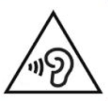 Aku turvalisuse märkusedÄrge kasutage või jätke akut küttekeha või tule lähedusse. Ärge hoidke akut suurte temperatuuride juures. Kasutage laadimiseks vaid USB tingimustega kokkusobivat adapterit.Ärge avage või modifitseerige akutÄrge lühistage klemmeÄrge pange akut vette, ärge laske sellel märjaks saada Ärge lööge või visake akutÄrge lõigake või augustage akut teravate esemete või haamrigaÄrge jootke akutÄrge vahetage positiivset ja negatiivset klemmiÄrge kasutage akut tootja poolt mitteettenähtud eesmärkidelÄrge kasutage akut koos algse aku, teise tootja või teise mahtuvusega akugaKui aku peaks lekkima ja aku sisu satub silma, ärge hõõruge silmi. Selle asemel loputage silmi puhta veega ning otsige kahjustuste vältimiseks viivitamatult meditsiinilist abi. Kui aku peaks lekkima ja selle sisu satub nahale, loputage kahjustuste vältimiseks piirkonda puhta voolava veega.KontaktinfoTootja: HumanWare Aadress: 1800, Michaud streetDrummondville, QuebecCanada J2C 7G7E-post:  Veebileht: www.humanware.com Maaletooja: MTÜ JumalalaegasTelefon: (+372) 53 838 129E-post: silmalaegas.laegas.eeVeebileht: www.silmalaegas.eeLõppkasutaja litsents (ülevaade)Kasutades antud toodet (Victor Reader Stream), nõustute te järgmiste miinimumnõuetega.Litsentsi objekt. HumanWare annab lõppkasutajale mitteainu ja edasiandmatu õiguse kasutada sellel tootel olevat tarkvara.Tarkvara omanik. Lõppkasutaja kinnitab, et HumanWare on kõigi õiguste, omandi ja huvide omanik, seda nii algse tarkvara kui ka iga koopia, mis on sellest tehtud, puhul. Lõppkasutaja nõustub, et ta ei: muuda, kohanda, tõlgi, dekompileeri, disassembleeri, pöördprojekteeri, või ei muuda mingil moel tarkvara ega selle sisu avalikuks. Antud tarkvaras kasutatakse OpenSSL projekti poolt valmistatud tarkvara, mis on mõeldud kasutamiseks tarkvarapaketis OpenSSL Toolkit (http://www.openssl.org/)Lisa 1 - Streami veateatedSüsteemi viga 1: CDROM, ei rakenduSüsteemi viga 2: MEMORY, probleem mälu jaotamisel.Süsteemi viga 3: BATTERY, Viga aku tuvastamiselSüsteemi viga 4: INT_STOR_FAIL, Viga sisehoidla tuvastamiselSüsteemi viga 5: INT_STOR_CORRUPT, rikutud sisehoidlaSÜSTEEMI VIGA 6: TTS, Viga kõnesüntesaatori käivitamisel.Meedia viga 1: READ, Viga ketta sektori lugemisel.Meedia viga 2: FORMAT, toetamata failisüsteem.Meedia viga 3: MOUNT, Viga seadme sidumisel.Meedia viga 4: AUDIO, ei saa rakendada.Meedia viga 5: FILE, Viga audiofailile ligipääsemisel.Meedia viga 6: WAV, Viga uue wav struktuuri loomisel.Meedia viga 7: MPEG, Viga mpeg faili käsitlemisel.Meedia viga 8: VORBIS, Viga vorbis faili käsitlemisel.Meedia viga 9: NO AUDIO, audioväljund pole saadaval. Meedia viga 10: AMR-WB+, Viga AMR-WB+ faili käsitlemisel.Meedia viga 11: MP4-AAC, Viga MP4-AAC faili käsitlemisel.Meedia viga 12: WRITE, ei saa kirjutamiseks faili avada.Meedia viga 13: SDLOST, kaart kirjutamise ajal eemaldatud.Meedia viga 14: USBLOST, USB seade kirjutamise ajal eemaldatud.Raamatu viga 1: GENERIC, täpsustamata.Raamatu viga 2: MP3, Viga mp3 dekoodriga.Raamatu viga 3: VORBIS, Viga ogg vorbis dekoodriga.Raamatu viga 4: WAV, Viga wav dekoodriga.Raamatu viga 5: NO FILE NAME, Faili nimi pole saadaval.Raamatu viga 6: NO CUR POS, Hetke asukoht on määramata. Raamatu viga 7: FILE NOT FOUND, ei leidnud MCART faili.Raamatu viga 8: AMR-WB+, Viga AMR-WB+ dekoodriga.Raamatu viga 9: Audible.com DRM, seade ei ole DRM tõttu autoriseeritud raamatut mängima.Raamatu viga 10: VRTEXT, viga tekstifaili parsimiselRaamatu viga 11: TEXT SIZE, tekstifail on liiga suurRaamatu viga 12: punktkirja tõlkimise vigaRaamatu viga 13: MP4-AAC, Viga MP4-AAC dekoodriga.Raamatu viga 14: Re-parse text, viga tekstifaili taasparsimiselRaamatu viga 15: STRUCT_SIZE, tekstiraamatu struktuur on liiga suur.Traadita ühenduse viga 1: General, määratlemata Traadita ühenduse viga 2: CREDENTIALS, Sobimatu traadita ühenduse kasutajatunnus (SSID, salasõna, nimi).Traadita ühenduse viga 3: MANAGER, viga traadita ühenduse halduriga.Traadita ühenduse viga 4: MODULEUP, viga traadita ühenduse tuuma laadimisel.Traadita ühenduse viga 5: MODULEDOWN, Viga traadita ühenduse tuuma väljalaadimisel.Traadita ühenduse viga 6: CONNECTIONUP, Viga ühenduse loomisel.Traadita ühenduse viga 7: CONNECTIONDOWN, viga ühenduse keelamisel.Traadita ühenduse viga 8: DEVICEUP, viga traadita ühenduse riistvara lubamisel.Traadita ühenduse viga 9: DEVICEDOWN, viga traadita ühenduse riistvara keelamisel.Traadita ühenduse viga 10: IPUP, viga DHCP abil aadressi hankimisel.Traadita ühenduse viga 11: IPDOWN, viga IP-aadressi vabastamisel.Traadita ühenduse viga 12: ENCRYPTYPE, toetamata krüpteeringuformaat.Traadita ühenduse viga 13: SCAN, viga võrkude skaneerimisel.Traadita ühenduse viga 14: AUTOCONNECT, ebaõnnestus mistahes tuntud võrku ühenduda.Traadita ühenduse viga 15: DOWNLOAD, viga faili allalaadimisel.